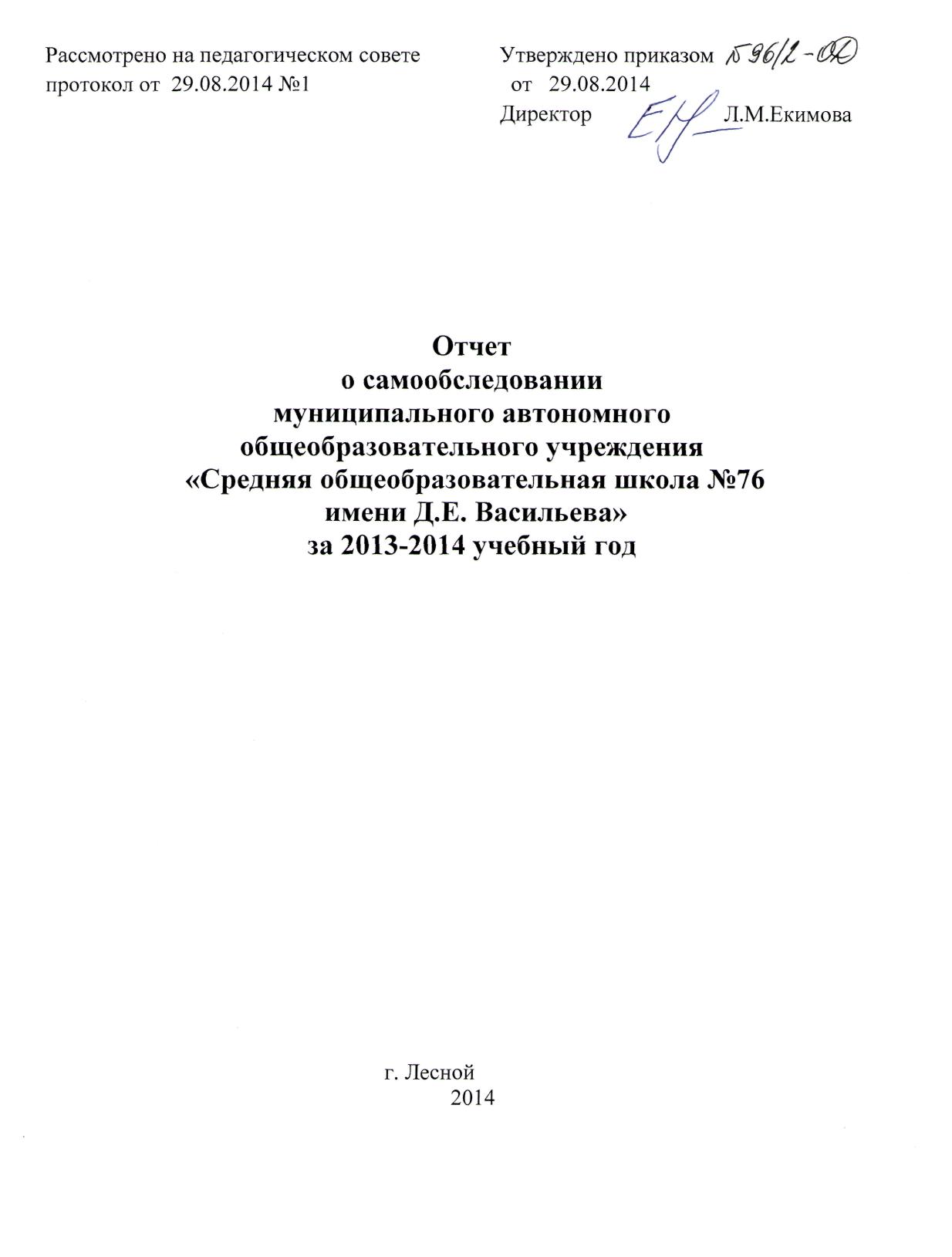 Структура отчета о самообследовании:Аналитическая частьРезультаты анализа, оценка образовательной деятельности:структура образовательного учреждения и система управления; содержание и качество подготовки обучающихся;организация учебного процесса;восстребованность выпускников; качество кадрового обеспечения; качество учебно-методического обеспечения, библиотечно-          информационного обеспечения; материально-техническая база;внутренняя система оценки качества образования;анализ показателей деятельности организации.	Самообследование МАОУ СОШ №76 проводилось в соответствии с Порядком о проведения самообследования образовательной организации, утвержденного приказом от 14.06.2013. № 462 «Об утверждении Порядка проведения самообследования образовательной организации».	Целями проведения самообследования являются обеспечение доступности и открытости информации о деятельности организации, а также подготовка отчета о результатах самооследования.	Самообследование проводится ежегодно в августе, администрацией школы проводится в форме анализа.Аналитическая частьМАОУ«Средняя общеобразовательная школа №76» является муниципальным автономным общеобразовательным учреждением, ориентированным на обучение, воспитание и развитие всех и каждого учащегося с учетом их индивидуальных способностей (возрастных, физиологических, интеллектуальных, психологических и др.), образовательных потребностей и возможностей, склонностей с целью формирования личности, обладающей прочными базовыми знаниями, общей культурой, здоровой, социально адаптированной.Принципами образовательной политики являются следующие:- демократизация (сотрудничество педагогов и учеников, учащихся друг с другом,   педагогов и родителей);- 	гуманизация (личностно-ориентированная педагогика, направленная на удовлетворение образовательных потребностей учащихся, их родителей, на выявление и развитие способностей каждого ученика, и одновременно обеспечивающая базовый стандарт образования);- 	дифференциация (учет учебных, интеллектуальных и психологических особенностей учеников, их профессиональных склонностей);- 	индивидуализация (создание индивидуальной образовательной программы для каждого школьника в перспективе);- оптимизация процесса реального развития детей через интеграцию общего и дополнительного образования.1. Организационно-правовое обеспечение деятельности образовательного учреждения1.1. Устав образовательного учрежденияПринят на общем собрании (Протокол №3 от 12 июня 2014 года).1.2. Юридический адрес ОУ, фактический адрес ОУЮридический и фактический адрес школы: 624205, Россия, Свердловская область, г. Лесной,  улицаЮбилейная, 6Телефон: 8(34342)6-55-93E-mailsch76@edu.Lesnoy.ruСайт:   http:/76sch.ru/1.3. Документы, на основании которых осуществляет свою деятельность ОУ:а) год создания учреждения.Школа образована в 1995году. С января 2013 года является муниципальным автономным общеобразовательным учреждением.  б)лицензия: серия, регистрационный номер, срок действия.Лицензия на право ведения образовательной деятельности выдана министерством общего и профессионального образования Свердловской области– Серия 66 ЛО1 № 0000379  регистрационный № 17083  от 12 марта июня 2013 года, срок действия лицензии бессрочно.МАОУ СОШ№76  имеет лицензию на право ведения образовательной деятельности по следующим образовательным программам:  программа  начального общего образования, программа основного общего образования, программа среднего общего образования.в) свидетельство о государственной аккредитации: серия, регистрационный номер, срок действия.Свидетельство о государственной аккредитации серия 66 АО1 № 0000487, регистрационный номер№ 7694 от 15 января . (действительно по 15 января .)1.4. УчредительУчредителем учреждения является администрация городского округа «Город Лесной».   Функции и полномочия Учредителя учреждения от имени администрации городского округа «Город Лесной» осуществляет МКУ «Управление образования» городского округа «Город Лесной»МАОУ СОШ№76 является юридическим лицом, обладает обособленным имуществом на праве оперативного управления, самостоятельным балансом, лицевыми счетами в органах Федерального казначейства, в других кредитных организациях; имеет печать с изображением Государственного герба Российской Федерации и со своим наименованием. 1.5. Локальные акты, регламентирующие деятельность ОУ.1.Положение о педагогическом совете;2.Положениео текущей  промежуточной и итоговой аттестации обучающихся 1-11 классов;3.Положение о порядке возникновения, изменения и прекращения образовательных  отношений;4.Правила внутреннего распорядка учащихся;5 правила внутреннего трудового распорядка6.Положение о профессиональной этике педагогических работников;7. Положение о комиссии по урегулированию споров между участниками образовательных отношений;8. Положение о б организации питания обучающихся9.Положение о внеурочной деятельности;10.Положение о ШМО;11 Положение о библиотеке;12.Положение о музее;13.Положение о совещании при директоре;14.Положение о родительском комитете;15.Положение о педагогическом совете;16.Положение о ведении классных журналов;17.Положение о рабочей программе по предмету;18.Положение о факультативе;19.Положение об обучении по индивидуальному учебному плану.20..Положение о Совете профилактики;;21.Положение о Совете школы22 положение о Наблюдательном совете;23.Положение о школьной форме и внешнем виде обучающихся;24.Положение о летнем оздоровительном лагере с дневным пребыванием;25.Положение о порядке приема граждан в МАОУ СОШ№76;26.Положение о портфолио ученика начальной школы;28.Положение о системе оценки качества образования;29.Положение о внутришкольном контроле;30. положение о сайте	Деятельность МАОУ СОШ№76 регламентируется также Основной общеобразовательной программой начального общего, основного общего и среднего общего образования, и Программой развития на 2011-2015гг,  должностными инструкциями сотрудников.Результаты анализа, оценка образовательной деятельности:2.1. Структура образовательного учреждения и система управления.Управление школой строится на принципах единоначалия и самоуправления. Административные обязанности распределены согласно Уставу, штатному расписанию, четко распределены функциональные обязанности согласно квалификационным характеристикам. Общее управление школой осуществляет директор Екимова Лариса Михайловна в соответствии с действующим законодательством, в силу своей компетентности.Основной функцией директора школы является осуществление оперативного руководства деятельностью Учреждения, управление жизнедеятельностью  образовательного учреждения, координация действий всех участников образовательного процесса через педагогический совет, Совет школы, Наблюдательный Совет, общее собрание трудового коллектива.Заместители директора осуществляют оперативное управление образовательным процессом: выполняют информационную оценочно-аналитическую, планово-прогностическую, организационно-исполнительскую, мотивационную,  контрольно-регулировочную функции.Высшие коллегиальные органы управления  образовательным учреждением:   Общее собрание  трудового коллектива осуществляет общее руководство школой, избирается на основе положения, представляет интересы всех участников образовательного процесса (учащихся, учителей, родителей).Формы самоуправления:   Педагогический совет руководит педагогической деятельностью в школе.В прошедшем учебном году на педагогическом совете обсуждались следующие проблемы: совершенствование условий подготовки и проведения ГИА,Современный урок как педагогическая система. Технологический подход к построению процесса обучения, О подготовке перехода  к ФГОС ООО, Аттестация педагогических кадров как условие профессионально-личностного развития педагога.По обсуждаемым проблемам были приняты решения, которые находились на постоянном контроле у администрации школы.В учреждении осуществляется реализация идеи государственно-общественногоуправления, разработаны механизмы участия в управлении всех участниковобразовательного процесса. Совет школы является коллегиальным органом управления школы, реализующим принцип демократического,государственно-общественного характера управления образованием. Совет принимает активное участие в обсуждение и реализации образовательной программы школы . принимает решение по итогам оценки результативностипрофессиональной деятельности учителей дляраспределения стимулирующей части фонда оплаты труда.Рассмотрел Публичный доклад о деятельности образовательного учреждения за 2012-2013учебный год, представленный директором школы. Общественное обсуждение докладапоказало, что родители учащихся удовлетворены деятельностью педагогическогоколлектива школы по следующим направлениям:- повышение качества образования;- выявление и сопровождение одаренных детей;- развитие здоровьесберегающей среды школы;- укрепление материально-технической базы.По итогам обсуждения доклада приняты решения, которые были отражены в планеучебно-воспитательной работы школы.На заседаниях также рассматривались вопросы об организации горячего питания, календарного учебного графика, школьной формы, проекты локальных актов и  Устава,летнего отдыха обучающихся, предстоящих ремонтных работ.Работу  Совета школы в 2013-2014 учебном году в целом можно считатьэффективной, вопросы, выносимые на рассмотрение, были актуальными, решения,принятые на заседаниях, носили конструктивный и своевременный характер.Наблюдательный совет осуществлял свои функции в соответствии с Положением и оперативно рассматривал финансово хозяйственные вопросы своевременно принимал решения о внесении изменений в план закупок и план финансово-хозяйственной деятельности.Все перечисленные структуры совместными усилиями решают основные задачи образовательного учреждения и соответствуют Уставу МАОУ СОШ№76Основные формы координации деятельности:план работы ОУ  на год;план внутришкольного контроля;план реализации воспитательной концепции школы;Организация управления образовательного учреждения соответствует уставным требованиям.Содержание  и качество подготовки обучающихсяНаша школа реализует программу развития ОУ, которая образуют целостную систему, основанную на принципах непрерывности, преемственности, личностной ориентации участников образовательного процесса. Ключевые направления деятельности педагогического коллектива:1. Переход на новые государственные  образовательные стандарты2. Развитие системы поддержки талантливых детей.3. Развитие учительского потенциала.4. Обеспечение условий для развития здоровья  обучающихся5. Развитие школьной инфраструктуры.6. Усиление самостоятельности школы.Образовательный процесс в школе является гибким, быстро реагирующим на изменение числа классов, ориентирующимся на новые образовательные потребности, его можно представить как систему педагогических действий, соответствующих поставленным целям.           В соответствии с особенностями детей, пожеланиями родителей и согласно профессиональной квалификации учителей осуществляется освоение образовательных программ на всех уровнях. Согласно пункту 2.5.1. Устава учреждение осуществляет образовательный процесс  по следующим образовательным программам:I уровень – программа начального общего образования (нормативный срок освоения - 4 года);II уровень – программа основного общего образования (нормативный срок освоения – 5 лет);III уровень – программа среднего общего образования (нормативный срок освоения 2 года)Уровень образовательных программ отвечает государственным требованиям, предъявляемым к образовательным учреждениям, деятельность которых регламентируется Типовым положением об общеобразовательном учреждении. В 2013-2014  учебном году был завершён переход на ФГОС начального общего образования. Введение Федерального государственного образовательного стандарта начального общего образования – это не только нововведение для обучающихся и учителей начальных классов, это старт системному изменению образования в целом. Если раньше мы «вооружали» детей знаниями, то теперь учителя создают условия для раскрытия потенциала каждого ребенка. В прошедшем учебном году 4 класса впервые завершили обучение по ООП НОО в соответствии с ФГОС.          Администрацией школы и руководителем ШМО начальных классов  было организовано информационное и научно-методическое сопровождение. Сформирована модель внеурочной деятельности с учётом пожеланий родителей и обучающихся. При её организации использовались возможности городских учреждений дополнительного образования, учреждений культуры и спорта.Переход на ФГОС НОО осуществлен через: 1. Изучение нормативно-правовой базы федерального, регионального уровней по внедрению ФГОС НОО. 2. Составление основной образовательной программы ОУ. 4. Анализ условий на соответствие требованиям ФГОС. 5. Информирование родителей о  переходе на новые стандарты.         Первые итоги работы по новым стандартам: увлеченные ученики, которые воспринимают процесс обучения не как повинность, а как процесс творческого познания мира, ученики, которые умеют работать сообща и могут анализировать, оценивать итоги своего труда.  И, конечно же, благодарные родители – единомышленники, которые являются активными участниками этого процесса.          Часть учебного плана 1-4 классов, формируемая участниками образовательного процесса, обеспечивала реализацию образовательных потребностей и запросов обучающихся и их родителей (законных представителей).          Данные часы были переданы на усиление предмета «Русский язык» и «Литература» образовательной области  «Филология»: курс «Комплексная работа с текстом» во 2-4 кл., позволяющий формировать ключевые умения работать с текстом, осуществлять системный подход к изучению языка, прослеживать межпредметные связи; курс «В мире книг» во 2-3 классах, который расширяет и углубляет учебный материал, позволяет развить коммуникативные навыки, информационные компетенции, логическое и креативное мышление;на увеличение количества часов предмета «Математика» образовательной области «Математика» - курс «Логика, информатика, математика» во 2-4 классах, позволяющий развивать познавательные способности детей, формировать нестандартное мышление, обеспечивать комплексное развитие различных видов памяти, внимания, воображения; Объем части, формируемой участниками образовательного процесса, во 2-3 классе составлял 3 часа в неделю, в 4-ом – 2 часа при шестидневной учебной неделе.В конце года в 1-4 классах была проведена итоговая диагностика, которая проводилась на основе текста и носила комплексный характер. Она дала возможность проверить все три группы результатов (предметные, метапредметные и личностные). Фиксация результатов позволяет увидеть уровень развития каждого ученика (по ФГОС – ниже базового уровня, базовый и повышенный уровни) и дает возможность в дальнейшем сравнивать достигнутые результаты с последующими. Результаты итоговой аттестации обучающихся 1-4 классов       В соответствии с ФГОС, ООП НОО предусмотрены три вида результатов: предметные, метапредметные и личностные. Предметные результаты освоения учащимися ООП за 2013-2014 уч.год традиционно оценивались при проверке уровня овладения техникой чтения (1-4кл.) и  в ходе итоговых контрольных работ по русскому языку (1-4кл.)  и математике (1-3кл.).Русский языкИтоги выполнения административных контрольных работ представлены в таблицах       В следующем учебном году всем учителям необходимо продолжить работу по развитию орфографической зоркости путём планомерного списывания  текстов по чёткому алгоритму, формировать действие самоконтроля и самооценки учащихся. Привлекать для консультативной работы с учителями логопеда А.Г. Загвоздкину, особое внимание уделить детям, систематические допускающим ошибки на пропуск и замену. В рамках ВШК предусмотреть тематические срезы знаний по выявленным проблемам.МатематикаВыпускники начальной школы писали контрольную работу по текстам ИРО. Её результаты будут проанализированы на уровне области. Предварительные итоги:      Выпускники начальной школы в текущем учебном году справились с итоговой аттестацией по математике на хорошем уровне, показав высокое качество знаний 92% (в прошлом учебном году - 80%). Следовательно, тенденция повышения качества знаний в выпускных классах, обучавшихся по ФГОС, сохраняется. По итогам предметных контрольных работ учителям было рекомендовано спланировать индивидуальную и групповую работу по ликвидации обнаруженных пробелов в знаниях. Особое внимание уделить отработке вычислительных навыков. Предусмотреть системный мониторинг вычислительных навыков с использованием ЦОР в 2014-2015 учебном году.     Читательские навыки       На конец учебного года большинство учащихся 1-4 классов владеет техникой чтения на должном уровне (97%), причем 89% детей читают со скоростью выше нормы. Данные параметры остались прежними, по сравнению с прошлым учебным годом. Безошибочное чтение зафиксировано у 77% учащихся, что является на 5% выше, чем в прошлом году.                  В следующем учебном году учителям начальных классов необходимо поработать над темпом чтения, т.к. 12 детей 1-4 классов не справились с ним. Причиной является переориентация на смысловую комплексную работу с текстом, что, безусловно, необходимо. Однако темп чтения остаётся важным требованием, особенно при переходе в основную школу. Для решения этой проблемы предложено спланировать систему мероприятий при проведении декады чтения и взять на индивидуальный контроль медленно читающих детей.         Оценка достижения планируемых результатов учеников начальной школы по междисциплинарной программе формирования универсальных учебных действий проводилась в ходе комплексных контрольных работ.         Результаты выполнения комплексной работы представляются для каждого ученика как процент от максимального балла за выполнение всей работы. Минимальный критерий в 50% от максимального балла означает, что ученик имеет недостаточную подготовку для продолжения обучения в следующем классе или основной школе. Если ученик набрал число баллов, равное или превышающее заданный минимальный критерий, то можно сделать вывод о том, что учащийся демонстрирует овладение основными универсальными учебными действиями              Таким образом, можно сделать вывод, что программа формирования УУД выполнена на 99%. Выполнение заданий комплексной работы позволило учителям выявить несоответствия в качестве освоения каждого универсального действия метапредметного уровня у каждого ученика; получить количественную оценку не только уровня сформированности отдельных действий, но и степень развития метапредметных результатов каждого ученика в течение всех лет обучения; реализовать индивидуальный подход в организации процесса освоения метапредметных результатов на уроках и во внеурочной деятельности; добиться достижения требуемого результата за счѐт своевременной коррекции. В 2014-2015 учебном  году целенаправленно поработать  над выявленными проблемами для выполнения программы формирования УУД.       Федеральный компонент ШУП основного и среднего общего образования выполнен в полном объёме. Вариативная часть  школьного учебного плана 5-11 классов (далее КОУ) была сформирована в соответствии с РК (НРК)  основного общего и среднего  общего образования Свердловской области, Программой развития и Образовательной программой школы, социальным заказом родителей и образовательными запросами обучающихся.  КОУ ШУП содержит отдельные курсы, ориентированные на реализацию РК (НРК):   «Речь и культура общения» (курс в 5-9 кл.),  «Культура безопасности жизнедеятельности» (1-4кл. (курс 5-7, 9 кл.), «Основы экономической культуры» (7-8, 10-11 кл.), «Информатика» (5-9 кл), «Основы гигиены для младших школьников» (5 кл.)., «Профилактика ВИЧ-инфекций» (9 кл.), «Основы профессионального самоопределения» (10 кл.).На основе анкетирования обучающихся и родителей и в целях сохранения преемственности между ступенями обучения предметы ФК учебного плана были дополнены часами КОУ  - курсами, поддерживающими и  расширяющими программный материал по предметам:  литература  ( 5-6 кл., 10-11 кл.), русский язык (5-7 кл.), математика (7-11кл.), география, биология (6 кл.).  В 8-9-х классах в рамках часов технологии была организована предпрофильная подготовка. Обучающимся были представлены на выбор  элективные курсы, имеющие предметный и межпредметный характер: «Экологический практикум», «Основы медицинских знаний», «Компьютерная графика», «Основы здорового образа жизни», «Культура питания». «Основы графической грамотности», «Психологический практикум», «Основы дизайна интерьера».Наблюдения за организацией учебой деятельности на элективных курсах, экспертиза рабочих программ и собеседование с учащимися показали, что обучение носит практико-ориентированный характер, нацелено на освоение обучающимися активных способов познавательной деятельности и на создание образовательного продукта. Элективные курсы   развивают интерес к определённый сферам деятельности, формируют положительную мотивацию к учению и развивают метапредметные умения, что помогает подросткам в ситуации самоопределения. Продолжением этой работы в 10 классе служит курс «Профессиональное самоопределение», который  ведёт специалист городского центра занятости. КОУ ШУП уровня среднего ОО  содержит предметные и межпредметные элективные курсы   в 10-11х классах, которые направлены  на удовлетворение  индивидуальных потребностей (углублённую подготовку по предметам) и  ключевых компетентностей старшеклассников («Основы экономической культуры», «Генетика и медицина», «Основы половой культуры», «Основы инженерной грамотности», «Введение в журналистику»).  Эти курсы развивают  умение делать осознанный выбор при самоопределении, соотносить свои возможности с потребностями, формируют практический опыт в разных сферах познавательной и профессиональной деятельности, помогают успешно социализироваться в постоянно меняющемся мире.	Разнообразные учебные  курсы КОУ ШУП позволили  расширить программный материал по математике, физике, русскому языку, информатике,  биологии, химии, истории и обществознанию, а также совершенствовать проектную и  учебно-исследовательскую деятельность. Анализ успеваемости за прошедший учебный год, результаты промежуточного и итогового контроля, государственной итоговой аттестации выпускников говорят о качественном усвоении программного материала и овладении практическими умениями и навыками большинством учащихся.  Сданные школы нормативы ГТО и данные мониторинга уровня физической подготовленности свидетельствуют о среднем уровне физического развития основного контингента обучающихся. Результаты показывают, что в  целом в образовательном процессе эффективно реализуется личностное развитие ребёнка путём включения его в различные виды урочной и внеурочной деятельности.        Для получения школьниками знаний, максимально соответствующих их способностям, возможностям, интересам, в школе работали ИГЗ, элективные  курсы, кружки, спортивные секции. 	Эти формы  способствовали  углублению и расширению знаний учащихся по наиболее сложным и важным темам изучаемого предмета.	Важными направлениями инновационной деятельности в течение 2013-2014 учебного года были направления, связанные с  обновлением содержания образования, использованием современных образовательных технологий.Образовательные технологии в школе  реализовывались в процессе решения учебных и практических задач: дискуссии,  коллективные решения творческих задач. Работают временные творческие объединения, осуществляется подготовка к олимпиадам. С целью учета качественных образовательных изменений у обучающихся в 2013-2014 учебном году педагогами школы проводился мониторинг  знаний и умений учащихся. Результаты мониторинга  учитывались  в организации работы с детьми, в частности при подготовке к итоговой аттестации.В 2013-2014 учебном году в школе обучалось 941 человек. По итогам года  отличников среди них 71  (8%), хорошистов – 372  (44%).  Три  выпускника школы получили аттестат с отличием. Применение системно-деятельностного подхода в сочетании с современными образовательными технологиями позволило школе  достичь в 2013-2014 учебном году высоких образовательных результатов.Результаты   государственной (итоговой) аттестации выпускников основной школы	Учащиеся 9-х классов в полном составе: 82 человека были допущены к итоговой аттестации и  успешно сдали экзамены.   -   4 выпускника окончили школу с аттестатом с отличием:Воронина Дарья Алексеевна, 9аПетрова Дарья Михайловна, 9аДадаханова Марина Бобировна, 9бСалко Алиса Игоревна, 9б - 31 человека имеют в аттестатах отметки «4» и «5» (38%,   59%- 2012-13,  47% -2011-12)Процент учащихся закончивших школу на «4 и 5» Выдано  8  грамот  «За особые успехи в изучении отдельных предметов».С обязательными  письменными экзаменами  прошли по русскому языку и математике  справились 100% выпускников.Число выпускников  получивших «4» и «5» на ГИА  (общее число) – 55 (67%)По каждому предмету отдельно Качество знаний выпускников 9-х классов по русскому языку и математике.  Средний балл выполнения работы по русскому языку:9а – 4,2 (Шишацкая С.В.)9б – 4,0 (Покаляева С.И.)9в – 3,7 (Покаляева С.И.)Средний балл выполнения работы по математике:9а – 4,1 (Канашевская М.С.)9б – 3,8 (Колмогорова Т.М.)9в – 3,3 (Сидорова Л.А.)Рейтинг выбора предметов выпускниками 9-х  классов выглядит следующим образом:Обществознание – 5%Физика – 1%Биология – 5%химия -7%История – 5%, иностранный язык – 1%Лидирующие позиции в выборе предметов для сдачи ОГЭ занимают химия, биология, обществознание, история.Результаты сдачи ОГЭ по предметамСредний балл сдачи ОГЭ по русскому языку и математики в школе превышает результаты ОГЭ по городу.  По общеобразовательным предметам средний балл выше городского по по физике.Результаты   государственной (итоговой) аттестации выпускников средней школыУчащиеся 11-х классов в полном составе: 49 человек были допущены к итоговой аттестации и успешно сдали экзамены в форме ЕГЭ.    -   4 выпускника окончили школу с аттестатом с отличием:Забелова Елизавета Сергеевна, 11бЛитвиненко Валентина Юрьевна, 11бАнциферов Андрей Алексеевич, 11бРезультаты ЕГЭ отличников.- 19 человек имеют в аттестатах отметки «4» и «5» (39%,  59% - 2012-13, 47% -2011-12)Процент учащихся закончивших школу на «4 и 5» Выдано  18  грамот  «За особые успехи в изучении отдельных предметов».По результатам обязательных письменных экзаменов прошли минимальный порог по русскому языку и математике  все выпускники.  Средний балл выполнения работы по русскому языку – 69 ( 76 -2013 )(учитель С.В.Шишацкая, Н.В.Пашкова),  по математике - 45 (52 – 2013, 45 - 2012) (учитель Канашевская М.С.). Рейтинг выбора предметов выпускниками 11-х классов выглядит следующим образом:Обществознание – 43%Физика – 33%Биология – 20%химия -12%История – 12%, литература – 10%Информатика – 10%иностранный язык – 6%Лидирующие позиции в выборе предметов для сдачи ЕГЭ занимают обществознание, физика.Прошли минимальный порог поИнформатика – 100% Биология – 100%Литература – 100%иностранный язык – 100%Обществознание – 90% Физика – 95%  Химия – 71%История – 83%Результаты сдачи ЕГЭ по предметам      Средний балл сдачи ЕГЭ по общеобразовательным предметам в школе превышает результаты ЕГЭ по области  по всем предметам, кроме информатики и химии,  по городу – информатики, обществознанию, литературе, химии.  11 человек на итоговой аттестации получили высокие баллы (80 баллов и выше).Список выпускников 2014 года, получивших на ЕГЭ высокий балл (указываются только результаты 80 баллов и выше) по общеобразовательным предметам, в том числе, выпускников получивших в 2014 году аттестат с отличиемАнализ результатов итоговой аттестации (ЕГЭ) по предметам за три учебных года                                      Выводы.В целом подготовка и итоговая аттестация в МАОУ СОШ №76 ежегодно проходят на хорошем  уровне.  Результаты ЕГЭ и ОГЭ  показывают хорошую работу учителей школы. Большинство выпускников в течение последних трех лет показывают достаточный уровень подготовки, хорошее освоение тестовых технологий, развитые надпредметные умения, методическую и психологическую подготовленность к независимой экспертизе ЕГЭ и ОГЭ. Большую пользу принесли диагностические работы в формате ЕГЭ  и ОГЭ, элективные курсы по предметам проводимые в течение учебного года.  Они позволили выявлять пробелы в знаниях обучающихся и своевременно проводить  корректировку в планах работы с учащимися. Минимальный порог учащимися пройден по математике, русскому языку,  информатике, биологии, литературе, немецкому языку.Итоговая аттестация подтверждает результаты обучения выпускников, вместе с этим выявила проблемы преподавания информатики, химии, обществознанию, литературе. В связи с этим провести подробный анализ результатов ИА выпускников на ШМО учителей-предметников, изучить методические рекомендации по подготовке к ЕГЭ и ОГЭ по своему предмету.            Продолжать создавать систему организации итоговой аттестации выпускников школы в форме ОГЭ, ЕГЭ через: - повышения информационной компетенции участников образовательного процесса; - практическую отработку механизма ОГЭ, ЕГЭ с учителями и выпускниками школы;  - применение форм и методов работы со средними, слабыми учащимися по развитию их интеллектуальных способностей;- своевременное знакомство со структурой, содержанием, типом заданий и системой оценивания результатов учащихся и родителей.         Формировать сознательное отношение учащихся к выбору предметов на ГИА.         Реализовывать индивидуальный подход  в процессе обучения на ИГЗ.           Учителям-предметникам активизировать работу по мотивации выпускников на социализацию.            Администрации школы поставить на классно – обобщающий контроль параллели 9-х, 11-х классов, с целью выявления сформированности ЗУН выпускников и оказание коррекции в знаниях учащихся, нуждающихся в педагогической поддержке.          Включить в план работы МО деятельность с одаренными и слабоуспевающими детьми. Использовать индивидуализацию и дифференциацию обучения учащихся на уроках.Создавать положительное эмоциональное поле взаимоотношений “учитель – ученик”, “учитель – учитель”, “ученик – ученик”.        Осуществлять взаимодействие между семьёй и школой с целью организации совместных действий для решения успешности обучения и социализации личности.  ФУНКЦИОНИРОВАНИЕ ВНУТРЕННЕЙ СИСТЕМЫ ОЦЕНКИ КАЧЕСТВА ОБРАЗОВАНИЯ
Нормативно-правовой основой школьной системы оценки качества образованияявляются «Положение о текущей и промежуточной аттестации обучающихся в МАОУ «СОШ №76», «Положение о системе оценок, формах и порядке проведения промежуточной аттестации обучающихся начальной школы в условиях реализации ФГОС». С целью получения точной объективной и сопоставимой информации о состоянии и тенденциях развития образовательного процесса для коррекции образовательной деятельности и принятия управленческих решений в учреждении реализуется Программа внутреннего мониторинга качества образования.В течение учебного года велся мониторинг и образовательная статистикашкольной системы образования, индивидуальных достижений обучающихся,информационное, аналитическое и экспертное обеспечение мониторинга. Выявлялисьфакторы, влияющие на изменение качества образования.В 2013-2014 учебном году учащиеся показали следующие результаты внешнейэкспертизы качества школьного образования:Начальное общее образованиеВыводы      Приведенные данные свидетельствуют о том, что ООП НОО выполнена, уровень качества знаний в 1-4 классах достаточно высок. Этому способствовали систематическая работа всего коллектива школы, эффективность методической работы (применение педагогами современных диагностических методик, изучение и внедрение инноваций).      В следующем учебном году начальная школа начинает новый цикл работы по ФГОС. Педагоги адаптировались к новым структурным, содержательным и технологическим его компонентам, совершили новый шаг в своем профессиональном развитии. В дальнейшем должен произойти процесс полного принятия себя в новом поле профессиональной деятельности, заданном параметрами образовательного стандарта второго поколения. Поэтому в планировании методической работы на 2014-2015 учебный год данное направление необходимо по-прежнему считать главным. В настоящее время затруднения вызывают: недостаточный уровень компетентности педагогов начальных классов для ведения необходимого психологического мониторинга; упрощенное понимание сущности и технологии реализации системно-деятельностного подхода;традиционный подход ряда педагогов к проведению и анализу урока и стремление придерживаться старых подходов к оценке своей деятельности;принципиальная новизна вопросов инструментально-методического обеспечения достижения и оценки планируемых личностных результатов.      Именно эти вопросы следует считать приоритетными при планировании работы школьного методического объединения на следующий учебный год. При этом необходимо продолжать использовать активные формы деятельности: мастер - классы, совместное моделирование учебных занятий, взаимопосещения уроков, круглые столы по итогам открытых уроков, изучение новых форм промежуточного и итогового контроля.Основное общее образованиеСреднее общее образование     Диагностика уровня остаточных знаний и степени усвоения программного материала по различным предметам учащимися  8,9,10-11-х классов проводится с помощью диагностических работ в системе СтатГрад.В школе организована система разноуровневого обучения и обобщающего повторения по всем предметам.  Метод  разноуровневого обучения и обобщающего повторения обеспечивает достижение следующих целей:- повышение уровня обученности учащихся и качества знаний;- установление уровня остаточных знаний по основным темам, изученным на данный  момент времени (для последующей корректировки поурочных планов работы учителя, направленной на ликвидацию выявленных пробелов в знаниях учащихся).     Для организации разноуровневого обучения и обобщающего повторения учителям предложено разделить класс на три группы:- Группа «риска» №1 - учащиеся, которые могут не набрать минимальное количество баллов, подтверждающие освоение основных общеобразовательных программ основного и среднего (полного) общего образования.- Группа  «слабоуспевающих» №2 – учащиеся, которые при добросовестном отношении могут набрать минимальное количество баллов, подтверждающее освоение основных общеобразовательных программ основного и среднего общего образования.- Группа  «сильных» №3 – учащиеся претенденты на получение высоких баллов.    Учитывая степень обученности и мотивацию к учению каждой группы учащихся, учителя-предметники планируют свою работу по подготовке к ЕГЭ и ГИА-9 как в урочное, так и во внеурочное время. Для слабоуспевающих учащихся организуются бесплатные дополнительные занятия по предметам. Подготовка учащихся «группы риска» находится на персональном административном контроле.     После проведения  входного контроля (9-10-е классы),  мониторинга остаточных знаний (11-е классы), пробных экзаменов по предметам учителя-предметники вырабатывает стратегию организации разноуровневого обобщающего повторения параллельно с изучением нового материала.     Для учащихся «группы риска» учителя составляют индивидуальные планы на месяц. Используя дифференцированный подход при организации самостоятельной работы на уроке, учителя дают слабоуспевающему ученику посильные индивидуальные задания. Самостоятельная работа обучающего характера для разных групп проводится  на различных этапах урока: пока группа «сильных» учащихся выполняет задания повышенного уровня, с остальными учениками разбираются задания базового уровня; во второй части урока слабоуспевающие учащиеся работают самостоятельно, в то время как с сильными учениками рассматриваются и анализируются выполненные задания.      Вся работа по подготовке учащихся к ЕГЭ и ОГЭ  отслеживается администрацией школы. В рамках внутришкольного мониторинга качества образования в течение года  ставятся на контроль вопросы подготовки к государственной (итоговой) аттестации. Достижения обучающихся в олимпиадах и интеллектуально-творческих конкурсахВыводы:По результатам муниципальных олимпиад, по сравнению с прошлым годом, по количеству победителей и призёров отмечаем небольшое снижение.Продолжает проявляться ситуация, когда в олимпиадах по нескольким предметам практически участвуют одни и те же учащиеся, что не позволяет им качественно подготовиться и добиться более высоких результатов.Выявленные проблемы подтверждают необходимость совершенствования системы подготовки участников олимпиад, что соответствует возможностям школы как по наличию кадрового потенциала, так и контингента обучающихся.По сравнению с прошлым учебным годом следует отметить значительный рост  качественных показателей по участию в НПК, дистанционных интеллектуальных турнирах и творческих конкурсах  регионального и всероссийского уровней, вырос интерес к интернет-проектам. Эти результаты мы связываем с высокой мотивацией учащихся начальной школы (обучающихся по ФГОС) и эффективностью организации проектных дней, высоким профессионализмом учителей школы, материальным стимулированием педагогов за высокие результаты и заинтересованным участием родителей.  Наблюдается хорошая динамика количества участников НПК и качества проектов  только по начальной и основной школе. Наблюдается небольшой спад активности и результативности в учебно-исследовательской и проектной деятельности учащихся старшей школы.2.3.Организация учебного процессаОрганизация образовательного процесса регламентируется режимом работы, учебным планом, годовым календарным учебным графиком, расписанием занятий. Режим работы.  Учебные занятия проходят в одну смену. Начало учебных занятий в 8:30.Число уроков в расписании в течение дня не превышает 5-ти в классах начальной и 7-и в классах основной и старшей школы. При составлении расписания чередуются в течение дня и недели предметы естественно-математического и гуманитарного циклов с уроками музыки, ИЗО, технологии и физкультуры. Учитывается ход дневной и недельной кривой умственной работоспособности обучающихся. Проводится комплекс упражнений физкультурных минуток, гимнастика для глаз. Продолжительность перемен соответствует требованиям. Между началом факультативных занятий и последним уроком установлены перерывы продолжительностью 45 минут. В 1-х классах применяется "ступенчатый" метод постепенного наращивания учебной нагрузки. Режим работы групп продленного дня соответствовали  требованиям СанПиНа. 1 класс – пятидневная рабочая неделя, 2 – 11 классы -  шестидневная рабочая неделя. Учебный план для 5-х – 11-х классов на 2013-2014 учебный год сконструирован на основе Базисного учебного плана 2004 года с учетом соблюдения преемственности между  уровнями обучения. Учебный план 1-х – 4-х классов составлен  в соответствии с требованиями ФГОС НОО.Учебный план  разработан на основе: Нормативно-правовых документов федерального уровня: Закон РФ «Об образовании»Типовое положение об общеобразовательном учреждении (утверждено постановлением Правительства Российской Федерации от 19 марта 2001 г. № 196);Санитарно-эпидемиологические правила  и нормативы СанПиН 2.4.2.2821-10 «Санитарно-эпидемиологические требования к условиям и организации обучения в общеобразовательных учреждениях» (утверждены Постановлением Главного государственного санитарного врача Российской Федерации от 29 декабря 2010 г., рег. № 189, зарегистрированы в Минюсте РФ     3 марта 2011 г., рег. № 19993);Нормативных документов Министерства образования и науки РФ:Примерная основная образовательная программа основного общего образованияФедеральный государственный образовательный стандарт основного общего образования (утверждён приказом Министерства образования и науки Российской федерации от 17.12.2010 №1897);Приказ Министерства образования и науки РФ от 27.12.2011 №2885, зарегистрирован в Минюсте России 21.02.2012, рег.№23290, «Об утверждении федеральных перечней учебников, рекомендованных (допущенных) к использованию в образовательном процессе в образовательных учреждениях, реализующих образовательные программы общего образования и имеющих государственную аккредитацию, на 2013/2014 учебный год»;Реализация учебного плана начального общего, основного общего и среднего общего образования направлена на       формирование базовых основ и фундамента всего последующего обучения, в том       числе: - учебной деятельности, как системы учебных и познавательных мотивов, умения принимать, сохранять, реализовывать учебные цели, умения планировать, контролировать и оценивать учебные действия и их результат;- универсальных учебных действий;- познавательной мотивации и интересов обучающихся, их готовности и способности к сотрудничеству и совместной деятельности ученика с учителем и одноклассниками, основы нравственного поведения, определяющего отношения личности с обществом и окружающими людьми.Максимальная аудиторная учебная нагрузка обучающихся не превышает предельно допустимую  аудиторную учебную нагрузку и    соответствует   требованиям СанПиН.	Контингент обучающихся стабилен, движение учащихся происходит по объективным причинам (переезд в другие территории) и не вносит дестабилизацию в процесс развития школы.Формы обучения: очная.Востребованность выпускниковПо окончании 9 классов следующее распределение выпускников: - МАОУ СОШ76  – 54 обучающихся- Другие школы - 4 обучающихся- Исовской   техникум – 9 обучающихся-Полипрофильный техникум №78 - 5 обучающихся- Профессиональный техникум МИФИ – 2 обучающихся- Другие техникумы и колледжи - 8 обучающихсяВыпускники 11 классов	- поступили в вузы всего - 35 чел./71,4%- поступили нагуманитарные специальности (кол-во и %) -10 чел./20,4%технические специальности (кол-во и %), в том числе-19 чел./38,8%МИФИ, институты Росатома (кол-во и %) - 7 чел./14,2%военные специальности (кол-во и %) - 4 чел./8,2%медицинские специальности (кол-во и %) - 2 чел./ 4,0 %- поступили в техникумы и колледжи (кол-во и %) - 12 чел./24,5%- трудоустроены (кол-во и %)	- нет- не трудоустроены (кол-во и %)	- 2 чел./4,0%- служба в армии (кол-во и %) - нетКачество кадрового обеспеченияКадровый состав педагогов по состоянию на    начало учебного года 1 сентября  2013   года представлен следующим  образом: Характеристика педагогического  состава по стажу и образованию*                           Аттестация педагогических кадров в 2013-14 учебном годуДоля учителей, получивших в установленном порядке первую и высшую квалификационные категории и подтверждение соответствия занимаемой должности, в общей численности учителей в 2014 году (включая результаты предыдущих периодов нарастающим итогом, начиная с 1 января 2011 года) составила  93%.В школе имеется план повышения квалификации  руководящих и  педагогических кадров, который своевременно выполняется. Формы повышения квалификации  руководящих и  педагогических кадров: очная, дистанционная, очно-дистанционная. Обучение на курсах повышения квалификации в объёме 72 часов  в 2013-2014 учебном году прошло  педагогических работника ( 55% от общего числа педагогов). 10 учителей в течение учебного года представили свой опыт в публикациях на интернет-сайтах профессионального педагогического сообщества, 20 учителей приняли участие в профессиональных педагогических  конкурсах (в том числе дистанционных).Участие педагогов в конкурсах профессионального мастерства, грантахАнализ  участия в конкурсах профессионального мастерства и грантовых проектах за последние два года показывает положительную динамику по количеству на 15 % . Особенно следует отметить рост участников дистанционных форм -  интернет-конкурсов «ИнфоУрок», «Завуч. Инфо», МАУНЕД «МАГИСТР» (три  призёра). Это свидетельствует о заинтересованности в обмене продуктивным опытом и развитых ИКТ-компетентностях учителей школы. По итогам дистанционного Всероссийского конкурса«100 лучших школ России» школа стала Лауреатом  конкурса «Школа года 2013 – лидер в области внедрения инновационных технологий», и руководитель ОУ отмечен наградой  «Директор года 2013».В конкурсе  лучших учителей на грант Президента РФ в рамках НПО  Основина Лина Юрьевна стала победителем. Коллективу учителей начальной школы присуждена Национальная премия в области образования «Элита российского образования» и  Диплом 2 степени в номинации «Лучший цикл воспитательных мероприятий 2014 года». Общероссийский конкурс социальных проектов  «Из детства в отрочество!» Проект на тему: «Проект развития добровольческого отряда в школе» заместителя директора по ВР Семяшкиной О.С. отмечен Дипломом первой степени. На областном конкурсе МО и ПО СО  программ педагогов, работающих с детьми из социально неблагополучных семей, по профилактике наркомании, алкоголизма и токсикомании в 2013 году Программа нашей школы отмечена дипломом 2 степени. В Муниципальном конкурсе Территориальных избирательных комиссий  на лучшую методическую разработку по правовому воспитанию учитель истории и обществознания Сидорова И.Р. стала победителем.В городском конкурсе профессионального мастерства «Признание» от школы приняли участие два педагога от начальной и основной школы. Соколова Е.В., учитель начальных классов, стала победителем. Участие в двух конкурсах грантовых проектов  в рамках «Школы Росатома» (Основина Л.Ю. и Гутникова Е.В.)  в этом году не было результативным. Однако появилась возможность, побывать на стажировках городов Росатома, проделать работу над ошибками. Количество участников конкурсов разного уровня значительно выросло ещё и в связи со стимулирующими выплатами за результативность. Определены позиции в оценочном листе по участию в конкурсной деятельности. Кроме того, учителя- участники конкурсов занимают приоритетные позиции при выдвижении кандидатур на отраслевые и правительственные награды.  Значительное внимание уделяется этой позиции  и при аттестации педагогических кадров. Немаловажное место занимают методы морального стимулирования – статья в газете школьной и городской, заметка на сайте школы и УО, добрые слова перед коллективом, вклад в формирование позитивного имиджа школы, благодарственное письмо, грамота ОУ, Управления образования, Министерства общего и профессионального  образования СО и РФ.Для повышения качества образования  в активной форме были проведены тематические педсоветы, которые включали практикум и мастер-классы: «Современный урок как педагогическая система», «Переход на ФГОС ООО. Новые технологии обучения», методическое совещание по теме: «Аттестация как условие профессионально-личностного развития педагога».Кроме этого, был проведён практикум для педагогического сообщества города, на котором был предъявлен  положительный опыт педколлектива  школы  по внедрению метода проектов в урочной и внеурочной деятельности, позволяющий успешно формировать  положительные мотивы и потребности заниматься разработкой проектной деятельностью как технологией, обеспечивающей развитие УУД и личностное развитие обучающихся. Формой  предъявления опыта: научно-практическая конференция «Планета знаний».Каждое методическое объединение  работало  над своей методической темой, тесно связанной с методической   темой   школы.     Деятельность ШМО ориентирована прежде   всего    на    обеспечение    методической    помощи    учителю    в организации     процесса    обучения,     внедрение     новых     педагогических технологий, изучение нормативных документов, программно-методического     обеспечения, изучение ФГОС. Все вопросы, рассматриваемые на заседаниях методических объединений, способствовали совершенствованию процесса обучения, достижения наилучших результатов в работе, повышению качества преподавания, профессиональному росту педагогов, вопросам модернизации образования. На посещённых уроках  и внеклассных мероприятиях учителя использовали современные методы работы, новые технологии, что делало их более интересными и эффективными. В целом, все посещённые уроки  и мероприятие были построены методически верно, грамотно. Была получена высокая оценка присутствующих директора, заместителей директора по УВР и ВР.  На заседании ШМО педагоги анализировали свои уроки  и внеклассные мероприятия, выявляли свои плюсы и минусы. Было принято решение: больше внимания уделять развитию коммуникативных и рефлексивных умений учащихся, используя широкие возможности современного урока.Важным этапом в деятельности учителей стала работа по совершенствованию форм и методов ликвидации пробелов в знанияхБлагодаря хорошей материально-технической базе школы, учителя проводят уроки с применением информационных технологий (в частности, используя мультимедийные презентации, материалы Интернета).В каждом классе формируется медиатека (копилка творческих разработок учителя). Компьютерные технологии призваны стать не дополнительным «довеском» в обучении, а неотъемлемой частью целостного образовательного процесса, значительно повышающей его эффективность.Особое внимание  уделялось совершенствованию форм и методов организации урока, а также личностно-ориентированному подходу в процессе обучения.По результатам наблюдений за деятельностью учителей и учащихся на уроках можно сделать вывод, что учителя успешно проводят работу по обучению учащихся самостоятельному поиску дополнительных источников информации и использованию их для написания доклада, реферата, проекта  и др.; анализу   решений заданий и  задач, выбору оптимального варианта решения; составлению заданий и  вопросов по пройденному материалу. При этом мало уделяется внимания развитию у учащихся умения иллюстрировать  материал своими, самостоятельно подобранными примерами, осуществлять самоконтроль и самоанализ учебной деятельности,  оказывать помощь товарищам в его  усвоении (взаимообучение). Посещенные уроки показали, что:- не реализуется уровневая дифференциация- должным образом не осуществляется индивидуальный подход к слабоуспевающим уч-ся- не продумана работа на уроке с уч-ся, имеющими высокую мотивацию к учению.Огромное внимание  в методической работе было направлено на подготовку к переходу к  ФГОС ООО. В течение года разработан и частично реализован план – график мероприятий поэтапного внедрения ФГОС. Творческим коллективом учителей начальных классов  успешно реализуется  образовательная программа начального общего образования. На основе Примерной творческой группой учителей основной школы разрабатывается Образовательная программа  основного общего образования в соответствии со стандартом второго поколения. Учителя, работающие по стандартам второго поколения, в своей работе руководствуются основной идеей, заложенной в концепции модернизации образования: оптимальное развитие каждого ребенка на основе педагогической поддержки его индивидуальности в условиях системно- деятельностного подхода. Итоги анкетирования  педагога "Готовность к введению ФГОС ООО"Проанкетировано 60% учителей (это учителя основной школы). Анкетирование – это диагностический этап работы по переходу на ФГОС. Он не только призван выявить ряд трудностей, препятствующих эффективности процесса введения ФГОС в школе, но стать   мотивирующим фактором для саморазвития учителей.1. Какие положительные изменения произойдут в образовательном учреждении с введением ФГОС ООО?Учителя отмечают, что  введение стандарта второго поколения предполагает не только  новые формы организации обучения и использование новых образовательных технологий, но и создание новой открытой информационно¬образовательной среды, далеко выходящей за границы школы. Это социальные и исследовательские практики, образовательные поездки и экскурсии. Гибкое нелинейное расписание.  Условия для того, чтобы  научить учиться, научить сотрудничать, научить выбирать. Учителя отмечают, что с введением ФГОС  должны измениться материально-технические условия: интерактивные доски, мультимедийное оборудование, многофункциональные устройства с цветными катриджами, читальный зал по современным требованиям. Несколькими педагогами отмечено, что главное изменение – психологическая готовность учителя работать по-новому, изжить авторитарность стиля преподавания. Новое понимание образовательных результатов влечёт за собой необходимость 
 по-иному подходить к оцениванию деятельности ребёнка на уроке. 3. Перечислите основные требования к рабочим программам по предметам.Ответ: Опора на фундаментальное ядро, планирование личностных, метапредметных и предметных результатов, мониторинг контроля, новые походы к оцениванию6. Какие педагогические затруднения, связанные с введением ФГОС ООО, вы испытываете?Ответ: Низкий уровень учебной мотивации у половины учащихся, пассивность родителей во взаимодействии со школой.  Не все родители понимают, что они не просто обеспечивают своим детям условия для получения образования, но и совместно со школой несут ответственность за результат.На вопрос: «Скажется ли введение ФГОС ООО положительно на развитии и образовательных результатах обучающихся?» ответили Да – 64% опрошенных. Нет-0%, 36%-затруднились ответить.Введение ФГОС ООО положительно скажется на материально-технических и иных условиях реализации ОП в ОУДа-72%, Нет- 0%, 28% - затруднились ответить.На ваш взгляд, готовы ли вы к введению ФГОС ООО?Да – 64% опрошенных. Нет-4%, 32%-затруднились ответить.На ваш взгляд, готово ли ваше ОУ к введению ФГОС ООО?Да – 36% опрошенных. Нет-32%, 32%-затруднились ответить.Учителя выделяют следующие методические затруднения: организация групповой работы, формирование рефлексивных умений обучающихся, освоение технологии работы с интерактивной доской, мониторинг УУД. Хотя затруднений гораздо больше.
Основные затруднения педагогических работников на этапе введения ФГОС:
• упрощенное понимание сущности и технологии реализации системно- деятельностного подхода;
• сложившаяся за предыдущие годы устойчивая методика проведения урока, необходимость отказа от поурочных разработок, накопившихся за многие годы;
• традиционный подход к анализу урокастремление придерживаться старых подходов к оценке деятельности ученика, не позволяющая самому обучающемуся - увидеть индивидуально-личностное продвижение в образовательном процессе;
• принципиальная новизна вопросов инструментария для  оценки планируемых результатов (личностных, метапредметных и предметных)
• отсутствие опыта разработки разделов основной образовательной программы (БУПа, части, формируемого участниками образовательного процесса; программы отдельных учебных предметов, курсов). Выводы:Результаты диагностики готовности учителей основной школы к введению ФГОС выявили:средний уровень когнитивной готовности педагогов по причине их поверхностного знакомства с новыми нормативными документами;средний уровень мотивации педагогов к введению ФГОС по причине предпочтения стереотипных стратегий деятельности;неадекватную самооценку педагогов по причине недостаточного уровня развития у них рефлексивных навыков.Эти  моменты стали причиной корректировки программы научно-методического сопровождения образовательного процесса на период введения ФГОС, а также планов саморазвития учителей. Для решения выявленных затруднений учителей разработана модель научно-методического сопровождения и примерный план саморазвития педагога, карта с критериями готовности педагога по введению ФГОС2.6 Качество учебно-методического, библиотечно-информационного обеспеченияИнформационное обеспечение образовательного процессаШкольный перечень учебников, используемый в образовательном процессе в 2013-14 учебном годуНаличие  в библиотеке – 9890  экземпляров  художественной литературы,  школьных учебников –18038.  Читальный зал на 20  мест.  Периодические издания    (журналы и газеты) – 0.В библиотеке есть Интернет, электронная почта, ведётся электронный каталог книг и учебников,  локальная сеть.Востребованность библиотечного фонда и информационной базы достаточно высока: посещаемость в день – 55,6 читателя, средняя выдача в день – 251 экземпляр. Но  последние 10 лет фонд художественной литературы не обновляется, происходит изнашивание  книг, что приводит к невозможности удовлетворения потребностей читателей в программно-художественной литературе. Необходимо дополнительное финансирование  для пополнения библиотечного фонда художественной литературой и  периодическими изданиями.2.7. Материально-техническая база М.В. БеловаШкола находится в  3-этажном здании общей площадью 13867,8 кв.м.Вид права: оперативное управление.  Территория образовательного учреждения:Земельный участок общая площадь  32399 кв.м.Вид права: постоянное (бессрочное) пользование.Требования к зданию образовательного учреждения.Наличие заключения санитарно-эпидемиологической службы: № 66.91.05.802.14.0000820513 от 13.05.2013  Проектная наполняемость 1179 обучающихся., фактическая - 946 обучающихся. Существующие площади позволяют вести обучение в одну смену.Перечень учебных кабинетов, мастерских, их оснащенность.Кабинеты начальных классов: 16 кабинетов, оснащенность – компьютер учителя, принтер (или МФУ), интерактивная доска (или проектор с экраном).  Кабинеты русского языка: 5 кабинетов, оснащенность – компьютер учителя,  принтер (или МФУ), проектор с экраном.Кабинеты иностранного языка: 6 кабинетов, оснащенность - компьютер учителя,  принтер (или МФУ), телевизор, DVD, магнитола.Кабинеты информатики: 2 кабинета, компьютер учителя, компьютер ученика 25 шт., принтер (или МФУ), интерактивная доска. Кабинеты математики: 4 кабинета,  оснащенность – компьютер учителя,  принтер (или МФУ), интерактивная доска (или проектор с экраном).  Кабинеты естествознания: 9 кабинетов, оснащенность – компьютер учителя,  принтер (или МФУ), проектор с экраном в 2 кабинетах.Учебная мастерская: 3 кабинета. Слесарная, столярная и швейная мастерские оснащены в соответствие с установленными требованиями.  Спортивный зал: 2 шт.Музей: 1 каб.Кабинеты административного персонала: 6 каб.  Прочие помещения:Библиотека с читальным залом  на 20 мест и книгохранилищем.Библиотечный фонд: Учебники - 18038Литературно-художественные издания- 9890Актовый зал на 220 мест.Имеется медицинский кабинет.Имеется столовая, число посадочных мест в соответствии с установленными нормами -200, обеспечена технологическим оборудованием, его техническое состояние в соответствии с установленными требованиями - удовлетворительное. Санитарное состояние пищеблока, подсобных помещений для хранения продуктов, обеспеченность посудой удовлетворительное.Образовательный процесс оснащен техническими средствами обучения: Технические средства обеспечения образовательного процесса, оборудованиеВ 2013-2014 учебном году приобретено учебно-лабораторное оборудование для кабинета физики по программе «Комплекс мер по модернизации образования», программно-аппаратный комплекс (мобильный класс) для кабинета физики  по программе «Комплекс мер по модернизации образования»,  компьютерное оборудование для кабинета информатики (13 компьютеров), заменена мебель  в столовой - установлены новые столы и стулья. Произведена замена окон в 7 учебных кабинетах, выполнен косметический ремонт в 5 учебных кабинетах, заменен линолеум в 9 кабинетах.В рамках программы «Доступная среда» приобретен мобильный гусеничный подъемник, интерактивный комплекс в кабинет математики, выполнен ремонт санузлов 1, 2, 3 этажей, заменена входная группа центрального входа, выполнено устройство пандуса для инвалидов в соответствие с требованиями СП 59.13330.2012.  2.9. Анализ показателей деятельности школыАнализ жизнедеятельности школы позволил определить её основные конкурентные преимущества, а именно:- в школе работает квалифицированный педагогический коллектив, мотивированный на деятельность по развитию образовательного учреждения; - разработана система морального и материального стимулирования педагогических работников, работников службы сопровождения и технического персонала;- обеспечивается повышение уровня информированности и технологической грамотности педагогов в вопросах здоровьесбережения;- уровень подготовки выпускников позволяет им  продолжать получать образование в средних профессиональных и высших учебных  заведениях.- использование  современных педагогических технологий (в том числе – информационно-коммуникационных технологий) способствует повышению качества образовательного процесса.Всё это обеспечивает достаточно высокий авторитет школы в социуме. В нашей школе работают творческие педагоги и обучаются талантливые дети. Однако существуют определённые проблемы:Недостаточное понимание отдельными учителями школы того, что новое качество образования – это ориентация не только на усвоение обучающимися определенной суммы знаний, но и развитие их личности, познавательных и созидательных возможностей, информационной и социально-культурной компетентности личности; На уроках не все учителя создают такие учебные ситуации и используют такие формы и методы (задания для самостоятельной познавательной деятельности творческого характера, заданий, связанных с жизнью, подбор наглядных пособий и др.), которые обеспечили бы эффективную познавательную деятельность всех учащихся в меру способностей и подготовленности. Не найдена такая форма организации урока, которая обеспечила бы не только усвоение учебного материала 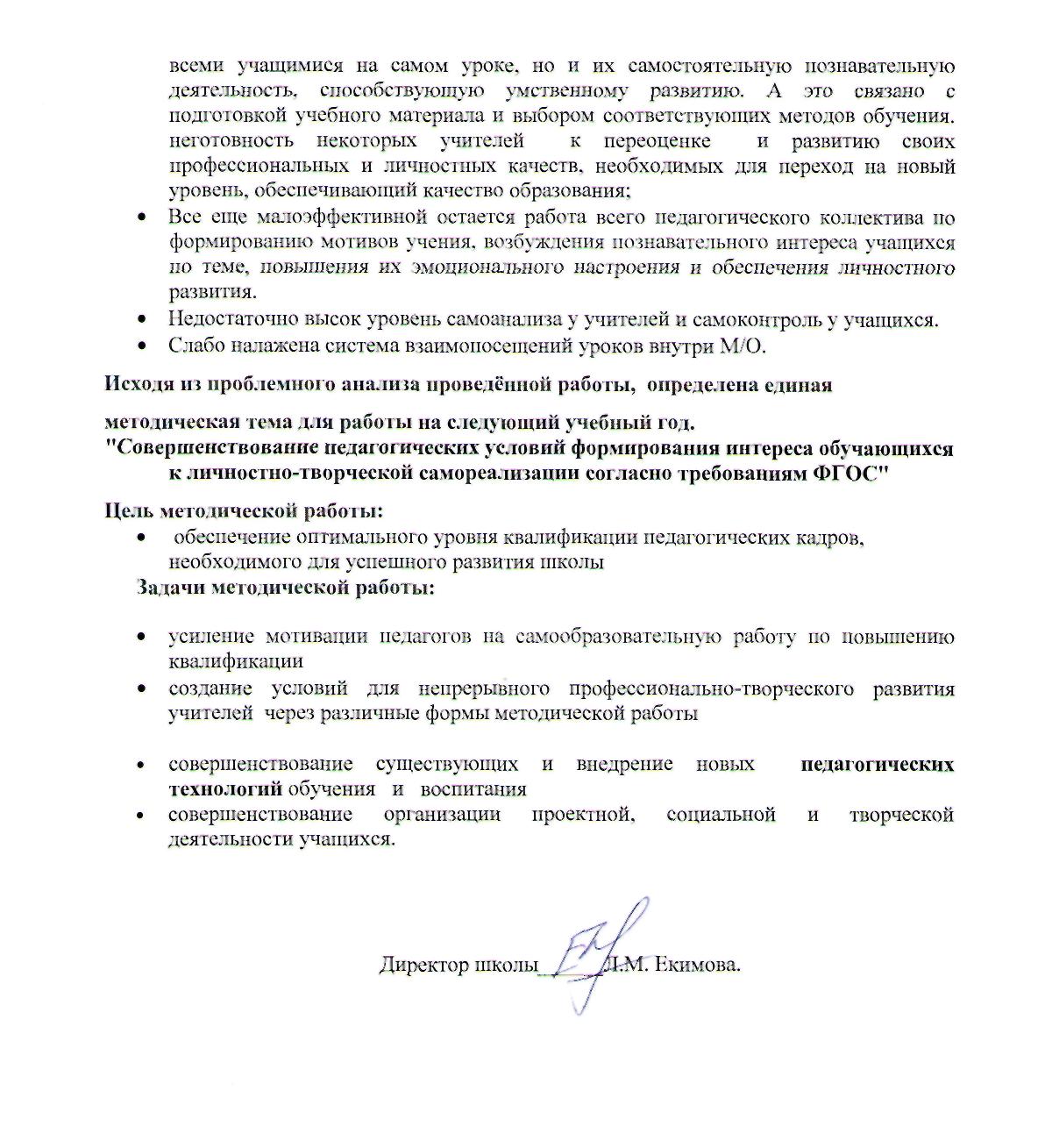 №ДолжностьФИОкатегорияДиректор Екимова Л.М.Соответствие занимаемой деятельностиЗаместитель директора по учебно-воспитательной  работе  Воронкова С.А.Королёва Н.А..ВысшаяПерваяЗаместитель директора по воспитательной работеСемяшкина О.С.перваяЗаместитель директора по административно-хозяйственной работеБелова М.В.Соответствие занимаемой должностиЗаместитель директора по оздоровительной работеТетерина Л.И.Соответствие занимаемой должности1а1б1в1г1-е кл.% выполнения работы968495,810094%% качества выполнения работы84527586,374%Параметры анализа2а2б2в2г2-е кл.Средний балл 4б43,84,34б.% выполнения работы100%100%100%95,4%99%% качества выполнения работы96,1%84,6%82%86%87%3а3б3в3г3-и кл.Средний балл 4,14,74,33,84,2 б.% выполнения работы100100%10095%99%% качества выполнения работы9296,2%10070%90%4а4б4в4г4-е кл.Средний балл 4,44,34,23,84,2 б.% выполнения работы100100%100%96%99%% качества выполнения работы92%87%%75%64%80%1а1б1в1гСредний балл444,544,1б.% выполнения работы10094,71009598%% качества выполнения работы808486,99085%2а2б2в2гСредний балл4,344,34,24,2б.% выполнения работы96%96%100%96%97%% качества выполнения работы96%81%89%79%89%3а3б3в3гСредний балл4,44,64,33,74,2б.% выполнения работы100 %100%96%79%94%% качества выполнения работы96 %96%89%63%86%Справились на минимальном уровнеСправились на повышенном уровне4-а-100%4-б-100%4-в4%96%4-г28%72%8%92%КлассУУД на повыш. уровне УУД на мин. уровнеНе овладели УУД1кл.81%15%4% -Мельников М. (1в);Алфёрова Д., Трофимова В. (1б)2 кл.70%15%2%- Кузнецов М.(2б)Шангин  Д. (2г)3 кл.88%10%2%- Хасанова, Сусликов (2г)4 кл.69%30%1% Ардашева Дарья (4г)ГодДоля учащихся, успевающих на «5» и «4»Общий % успеваемости2011-201253 %98, 8%2012-201353%99,9%2013-1453%99,6Рус.яз.Матем.физикаисториябиологияАнг.язОбщ.хим76%55%100%25%60%100%25%67%Русский языкМат-каОбществАнгл.яз.историябиологияхимияфизикаГ.ЛеснойГ.ЛеснойГ.ЛеснойГ.ЛеснойГ.ЛеснойГ.ЛеснойГ.ЛеснойГ.Лесной3,83,43,94,83,73,84,43,8МАОУ СОШ № 76МАОУ СОШ № 76МАОУ СОШ № 76МАОУ СОШ № 76МАОУ СОШ № 76МАОУ СОШ № 76МАОУ СОШ № 76МАОУ СОШ № 764,03,73,34,03,33,84,34,0Ф.И.О. отличникаБаллы, полученные на ЕГЭБаллы, полученные на ЕГЭБаллы, полученные на ЕГЭБаллы, полученные на ЕГЭБаллы, полученные на ЕГЭБаллы, полученные на ЕГЭБаллы, полученные на ЕГЭБаллы, полученные на ЕГЭФ.И.О. отличникарусский языкматематикаПредметы по выборуПредметы по выборуПредметы по выборуПредметы по выборуПредметы по выборуПредметы по выборуФ.И.О. отличникарусский языкматематикафизикаОбществоз.биологияинформатикаЗабелова Елизавета Сергеевна, 11б82707168Литвиненко Валентина Юрьевна, 11б90685767Анциферов Андрей Алексеевич, 11б84604863Русский языкМат-каИнфор-кагеографияОбществАнгл.яз.историяНем.язЛит-рабиологияхимияфизикаСвердловская областьСвердловская областьСвердловская областьСвердловская областьСвердловская областьСвердловская областьСвердловская областьСвердловская областьСвердловская областьСвердловская областьСвердловская областьСвердловская область65,544,86254546249606054,461,348Г.ЛеснойГ.ЛеснойГ.ЛеснойГ.ЛеснойГ.ЛеснойГ.ЛеснойГ.ЛеснойГ.ЛеснойГ.ЛеснойГ.ЛеснойГ.ЛеснойГ.Лесной63,341,563,85751,359,851,66769,854,854,846,8МАОУ СОШ № 76МАОУ СОШ № 76МАОУ СОШ № 76МАОУ СОШ № 76МАОУ СОШ № 76МАОУ СОШ № 76МАОУ СОШ № 76МАОУ СОШ № 76МАОУ СОШ № 76МАОУ СОШ № 76МАОУ СОШ № 76МАОУ СОШ № 76694561-50-516768574248№Ф.И.О. выпускникаРезультаты ЕГЭ по предметам в баллахРезультаты ЕГЭ по предметам в баллахРезультаты ЕГЭ по предметам в баллахРезультаты ЕГЭ по предметам в баллах№Ф.И.О. выпускникаРусский языклитерНем.язАксенов Н8296Грачева Н87Замошникова Д98Анциферов А84Бушухина Ю90Забелова Е82Иманов Р84Ладыгина К8289Левитских Е92Литвененко В90Сарафанов Д84Русский языкМат-каИнфор-кагеографияОбществАнгл.яз.историяНем.язЛит-рабиологияхимияфизика2011-122011-122011-122011-122011-122011-122011-122011-122011-122011-122011-122011-126845638458676088482,34952422012-20132012-20132012-20132012-20132012-20132012-20132012-20132012-20132012-20132012-20132012-20132012-20137652726664886450697084592013-142013-142013-142013-142013-142013-142013-142013-142013-142013-142013-142013-14694561-50-516768574248Участие в мониторинговых мероприятиях федерального и регионального уровнейУчастие в мониторинговых мероприятиях федерального и регионального уровнейУчастие в мониторинговых мероприятиях федерального и регионального уровнейУчастие в мониторинговых мероприятиях муниципального уровняУчастие в мониторинговых мероприятиях муниципального уровняУчастие в мониторинговых мероприятиях муниципального уровняОрганизация и проведение внутришкольного мониторингаОрганизация и проведение внутришкольного мониторингаОрганизация и проведение внутришкольного мониторингаПолное наименование мониторинговых процедурКласс, кол-во участниковОрганизационно-управленческие мероприятия по результатам мониторингаПолное наименование мониторинговых процедурКласс, кол-во участниковОрганизационно-управленческие мероприятия по результатам мониторингаПолное наименование мониторинговых процедурКласс, кол-во участниковОрганизационно-управленческие мероприятия по результатам мониторингаИтоговые контрольные работы по русскому языку, математике, окружающему миру, комплексная контрольная работа (ИРО)4А,Б,В,Г классы; 96 человек.Анализ работ, справки.Итоговая проверка техники чтения (ИМЦ УО)1-4 кл.; 397 челАнализ, справка.1.Стартовая диагностика (педагог, логопед, психолог)2. Входные контрольные работы (Русский язык, математика )3. Тематический срез знаний по окружающему миру4. Комплексная контрольная работа по предметам области «Филология» 5. Репетиционная комплексная  контрольная  работа6. Итоговые контрольные работы по русскому языку, математике, комплексная контрольная работа 1-ые кл.102 чел.2-4 кл.310 чел.2-4 кл.304чел.2-4 кл.298чел1-4 кл.405чел.1-3 кл.312 чел.Формирование групп для коррекц.занятий; рекомендации педагогам и родителямАнализ работ, справки.Анализ работ, справки.Анализ работ, справки.Анализ работ, справки.Анализ работ, справки.Комплексная контрольная работа8 А, (27)8 В (24) 10 А (25)Анализ работ, справкиДиагностические контрольные по математике, русскому языку, физике9абв (82 чел)11аб (49)Обобщение и анализ результатов, выстраивание ИОТ с целью устранения выявленных проблемКонтрольная работа по математике и  по русскому языкуконтрольная работа по математикеДиагностические контрольные по физике,  биологии, истории, обществознании, химии, анг.язГородские комплексные контрольные работы5а(26)5б(24)5в(25)6а(26)6б(25)6в(25)6г(25)11аб (49)8 А, (27)8 В (24) 10 А (25)Обобщение и анализ результатов, выстраивание ИОТ с целью устранения выявленных проблемОбобщение разультатов, ознакомление с ними родителейОбобщение и анализ результатов, выстраивание ИОТ с целью устранения выявленных проблемДиагностические контрольные работы в системе «СтатГрад» по русскому языку, математике, физике биологии, истории, обществознании, химии5-11 классы(527человек)8-11 кл.(250 чел)Обобщение и анализ результатов, выстраивание ИОТ с целью устранения выявленных проблем, ознакомление с ними родителейдатаклассВнешняя экспертизапредметКачество знанийуспеваемостьСредний тестовый баллАпрель 2014г.4Итоговая контрольная работа (ИРО)русский язык80%99%4,2 б.Апрель 2014г.4Итоговая контрольная работа (ИРО)математика92%100%Апрель 2014г.4Итоговая контрольная работа (ИРО)Окружающий мир68%98%Апрель 2014г.4Итоговая комплексная контрольная работа (ИРО)69%99%Май 2014г.1-4Итоговая проверка техники чтения (ИМЦ УО)Литературное чтение89%97%датаклассВнешняя экспертизапредметКачество знанийуспеваемостьСредний тестовый балл05.04.148Городская комплексная диагностическая работа92%100%21.03.149региональноетестированиематематика26,4%72%3,09региональноетестированиеРусский язык34%70,2%датаклассВнешняя экспертизапредметКачество знанийуспеваемостьСредний тестовый балл09.04.1410Городская комплексная диагностическая работа91,3%100%20.03.1411региональноетестирование физика29,8%11региональноетестирование Математика41%11региональноетестирование Русский язык100%№Уровень2012-20132013-201412341Фестиваль «Юные интеллектуалы Среднего Урала» (количество участников/количество призеров предметных олимпиад):-  Городской тур-  Областной тур-  Российский турОткрытая всесибирская олимпиадаОтраслевая физико-математическая олимпиадаОлимпиада Санкт-Петербургского университета169 / 5411 / 22 / 13 / 140 / 0-161 /  426 / 11 / 03 / 140 / 23 / 12Научно-практические конференции:-  Городской тур-  Областной турНПК  регионального и российского уровней:Всероссийский детский конкурс научно-исследовательских работ «Первые шаги в науку» (г. Москва)Российская НПК «Юность. Наука. Культура - ЗАТО»НПК УрФУ имени А.К.Кикоина (г.Екатеринбург)Конкурс проектов компании «СИМЕНС» (дистанционный)Региональная НПК ТИ МИФИ «Молодёжь и наука» (г.Лесной)Всероссийский конкурс исследовательских и проектных работ «Энергия будущего» (г. Санкт-Петербург)Областной конкурс защиты исследовательских работ «Первые шаги в науке» областного конкурса «Юные исследователи природы»Областной турнир «Юный аграрий»Конкурс исследовательских проектов «Наука Урала в лицах»Межтерриториальная НПК «Одиссея разума»Первый открытый Всероссийский экологический конкурс юных исследователей окружающей среды городов России «Эко-поиск -2014»Открытые Курчатовские чтения школьниковКонкурс  проектов «Школа  Росатома»  «Город, в котором хочется жить»Всероссийская НПК «Детская книга: мир фантастики»31 / 241 / 19 / 91 / 12 / 11 / 112 / 52 / 29 / 331 / 193 / 0-1 / 13 / 22 / 0222 / 22 / 1 1 / 11 / 12  / 12 / 23/ 01 / 11 / 1Международный уровень НПКМеждународный конкурс исследовательских работ и проектов школьников Ур ГЭУ «Дебют в науке» (полуфинал  / финал) Евразийского экономического форума молодёжи (г.Екатеринбург)18 /15 / 53Дистанционные интеллектуальные  и творческие турнирыМультитест  по русскому языку, литературе, истории, географии, физике, химии, информатике, английскому и немецкому языкам«Олимпус» по английскому и немецкому языкамВсероссийский конкурс сочинений учащихся «Золотое перо»Всероссийский конкурс социальных сочинений «На ошибках учатся»Всероссийский конкурс проектно-исследовательских работ учащихся «Грани науки» Всероссийская олимпиада по русскому языку интернет-проекта «Инфоурок» Всероссийская олимпиада по математике  интернет-проекта «Инфоурок»Международный интернет – проект видеоуроки «Дистанционная олимпиада по математике»Интернет проект «Мосты дружбы»Международный фестиваль «Калейдоскоп», организованный Центром научной мыслиЯрмарка проектов «Магия открытий» в рамках мероприятий «Школа Росатома»3 / 115710 / 55 / 04 / 420 /1022 / 99 / 125 / 01 / 15 / 54Альтернативные платные олимпиадыЭрудит-марафон для учащихся ЭМУ 1 степени«Кенгуру» (математика) для учащихся со 2-11 класс«Русский медвежонок – языкознание для всех» (русский язык) для учащихся со 2-11 классОлимпиада по основам наук УРФО (по 13 предметам) для учащихся 5-11 классМолодёжные предметные чемпионаты по обществознанию, географии, психологии, биологии, английскому языку, математикеМеждународный дистанционный конкурс по математике «Новый урок»Всероссийская игра-конкурс «Новые приключения Маши в стране Знаний» по математике150194221 / 3273157--4111202512637512 / 17 / 55Творческие конкурсыРегиональный этап конкурса «Ученик года-2014»-1 / 1Международный фестиваль юношеских СМИ «Волжские встречи -25»-4 / 4Городской конкурс  бук-трейлеров ЦГБ имени П.П. Бажова «Книга в кадре»-1 / 11 / 1Конкурс УрГЭУ Мультимедиа Энержи-1 / 1Областной интернет-конкурс детского творчества «Талантоха»-5 / 3Международный фестиваль «Калейдоскоп», организованный Центром научной мысли-1 / 1КвалификацияВсего% к общему числу педагогических работниковКоличество педагогических работников, имеющих квалификационную категорию6993%- высшую2234%-  первую4055%Количество педагогических работников, не имеющих квалификационной категории58%Количество педагогических работников, прошедших аттестацию с целью подтверждения соответствия занимаемой должности23%Общее количество педагогов (чел.)стаж работыстаж работыстаж работыстаж работыстаж работыобразованиеобразованиеобразованиеОбщее количество педагогов (чел.)до 2х лет2-5 лет5-10 лет10-20 летсвыше 20летВысшее профессио-нальноеСреднее профессио-нальноеНе имеют педагоги-ческого образования693132141645-Общая численность руководящих работников и педагогов образовательного учрежденияЧисленность педагогов, получивших в установленном порядке первую, высшую квалификационную категорию и подтверждение соответствия занимаемой должности (с 1 января 2011 года)Численность педагогов, получивших в установленном порядке первую, высшую квалификационную категорию и подтверждение соответствия занимаемой должности (с 1 января 2011 года)Численность педагогов, получивших в установленном порядке первую, высшую квалификационную категорию и подтверждение соответствия занимаемой должности (с 1 января 2011 года)Численность педагогов, получивших в установленном порядке первую, высшую квалификационную категорию и подтверждение соответствия занимаемой должности (с 1 января 2011 года)Численность педагогов, получивших в установленном порядке первую, высшую квалификационную категорию и подтверждение соответствия занимаемой должности (с 1 января 2011 года)Численность педагогов, получивших в установленном порядке первую, высшую квалификационную категорию и подтверждение соответствия занимаемой должности (с 1 января 2011 года)Численность педагогов, получивших в установленном порядке первую, высшую квалификационную категорию и подтверждение соответствия занимаемой должности (с 1 января 2011 года)Численность педагогов, получивших в установленном порядке первую, высшую квалификационную категорию и подтверждение соответствия занимаемой должности (с 1 января 2011 года)Численность педагогов, получивших в установленном порядке первую, высшую квалификационную категорию и подтверждение соответствия занимаемой должности (с 1 января 2011 года)Численность педагогов, получивших в установленном порядке первую, высшую квалификационную категорию и подтверждение соответствия занимаемой должности (с 1 января 2011 года)Численность педагогов, получивших в установленном порядке первую, высшую квалификационную категорию и подтверждение соответствия занимаемой должности (с 1 января 2011 года)Численность педагогов, получивших в установленном порядке первую, высшую квалификационную категорию и подтверждение соответствия занимаемой должности (с 1 января 2011 года)Численность педагогов, получивших в установленном порядке первую, высшую квалификационную категорию и подтверждение соответствия занимаемой должности (с 1 января 2011 года)Численность педагогов, получивших в установленном порядке первую, высшую квалификационную категорию и подтверждение соответствия занимаемой должности (с 1 января 2011 года)Численность педагогов, получивших в установленном порядке первую, высшую квалификационную категорию и подтверждение соответствия занимаемой должности (с 1 января 2011 года)Общая численность руководящих работников и педагогов образовательного учреждения2011 г2011 г2011 г2012 г.2012 г.2012 г.2013 г.2013 г.2013 г.2014 г. I квартал2014 г. I квартал2014 г. I кварталИтогоИтогоИтогоОбщая численность руководящих работников и педагогов образовательного учреждениявккI ксздвккI ксздвккI ксздвккI ксздвккI ксзд-9-76-93212022402УчебныедисциплиныУровеньизучения(базовый,повышенный)Кол-воОбучающихсяКоличество учебниковКоличество учебниковПроцент обеспеченности, %Процент обеспеченности, %УчебныедисциплиныУровеньизучения(базовый,повышенный)Кол-воОбучающихсяимеющихсяв школьном фондеи соответствующихтребованиям СанПиНв части сроковиспользованиянаходящихся вличномпользованииобучающихсяобщийза счёт библиотечного фонда1 класс1 класс1 класс1 класс1 класс1 класс1 класс1. Русский языкбазовый1021051001001002. Литературное чтение     базовый1021051021001003. Искусство (музыка и ИЗО)базовый1021051021001004. Окружающий мирбазовый1021051021001005. Математикабазовый10252102100526. Физическая культурабазовый1021051021001007. Технология (труд)базовый1021051021001002 класс2 класс2 класс2 класс2 класс2 класс2 класс1. Русский языкбазовый1081101081001002. Литературное чтениебазовый1081101081001003. Иностранный язык базовый1081101081001004. Искусство(музыка и ИЗО)базовый1081101081001005. Окружающий мирбазовый1081101081001006. Математикабазовый10881108100757. Физическая культурабазовый1081101081001008. Технологи (труд)базовый1081101081001003 класс 3 класс 3 класс 3 класс 3 класс 3 класс 3 класс 1. Русский языкбазовый1051101051001052. Литературное чтениебазовый1051101051001053. Иностранный язык базовый1051101051001054.Искусство (музыка и ИЗО)базовый1051101051001055. Окружающий мирбазовый1051101051001056. Математикабазовый10550105100497. Физическая культурабазовый1051051051001058. Технология (труд)базовый1051051051001054 класс4 класс4 класс4 класс4 класс4 класс4 класс1. Русский языкбазовый97100971031032. Литературное чтениебазовый97100971031033. Иностранный язык базовый97100971031034. Искусство(музыка и ИЗО)базовый97606062625. Окружающий мирбазовый97100971031036. Математикабазовый97100971031037. Физическая культурабазовый97303031318. Технология (труд)базовый97606062629. ОРКСЭбазовый97100971031035 класс5 класс5 класс5 класс5 класс5 класс5 класс1. Русский языкбазовый75100751331332. Литературабазовый75100751331333. Иностранный язык базовый7580751011014. Искусство (музыка и ИЗО)базовый75307540405. Историябазовый75100751331336.Обществознаниебазовый75100751331337. Географиябазовый75100751331338.Биологиябазовый75100751331339.Математикабазовый751007513313310.Информатика и ИКТбазовый753030404011.Физическая культурабазовый751515202012. КБЖбазовый751515202013. Технологиябазовый753030404014. Речь и культура общениябазовый75100751331336 класс6 класс6 класс6 класс6 класс6 класс6 класс1. Русский языкбазовый1001051001051052. Литературабазовый1001051001051053. Иностранный язык базовый1001051001051054. Искусство (музыка и ИЗО)базовый100303030305. Историябазовый1001051001051056.Обществознаниебазовый1001051001051057. Географиябазовый1001051001051058.Биологиябазовый1001051001051059.Математикабазовый10010510010510510.Информатика и ИКТбазовый1003030303011.Физическая культурабазовый1001515151512. КБЖбазовый1001515151513. Технологиябазовый1003030303014. Речь и культура общениябазовый1001051001051057 класс 7 класс 7 класс 7 класс 7 класс 7 класс 7 класс 1. Русский языкбазовый1061151061081082. Литературабазовый1061151061081083. Иностранный язык базовый1061101061081084. Искусство (музыка и ИЗО)базовый106303028285. Историябазовый1061101061041046. Обществознаниебазовый1061151061081087. Географиябазовый1061101061081088. Биологиябазовый1061101061041049. Физикабазовый10611010610410410. Математикабазовый10611010610410412. Информатика и ИКТбазовый10630106282813. Физическая культурабазовый1061515141414. КБЖбазовый1061515141415. Технологиябазовый1063030282816. Речь и культура общениябазовый1061101061041048 класс8 класс8 класс8 класс8 класс8 класс8 класс1. Русский языкбазовый7280721111112. Литературабазовый7280721111113. Иностранный язык базовый7275721041044. Речь и культура общениябазовый7280721111115. Искусство (музыка и ИЗО)базовый72307242426. Историябазовый7280721111117. Обществознаниебазовый7280721111118. Географиябазовый7280721111119. Биологиябазовый72807211111110. Физикабазовый72807211111111. Химиябазовый72807211111112. Математикабазовый72807211111113. Информатика и ИКТбазовый723030424214. Физическая культурабазовый721515212115. ОБЖбазовый721515212116. Технологиябазовый72303042429 класс9 класс9 класс9 класс9 класс9 класс9 класс1. Русский языкбазовый8290821101102. Литературабазовый8290821101103. Иностранный языкбазовый8280821101104. Искусствобазовый82151518185. Историябазовый8290821101106. Обществознаниебазовый8290821101107. Географиябазовый8290821101108. Биологиябазовый8290821101109. Физикабазовый82908211011010. Химиябазовый82908211011011. Математикабазовый82908211011012. Информатика и ИКТбазовый823030363613. Физическая культурабазовый821515181814. КБЖбазовый821515181815.Технология. Элективные курсы. Предпрофильная подготовка базовый82000010 класс10 класс10 класс10 класс10 класс10 класс10 класс1. Русский языкбазовый4850501041042. Литературабазовый4850501041043. Иностранный языкбазовый4850501041044. Речь и культура общениябазовый4850501041045. Искусство (МХК)базовый48303063636. Историябазовый4850501041047. Обществознаниебазовый4850501041048. Географиябазовый4850501041049. Биологиябазовый48505010410410. Физикабазовый48505010410411. Химиябазовый48505010410412. Математикабазовый48505010410413. Информатика и ИКТбазовый48505010410414. Физическая культурабазовый481515323215. ОБЖбазовый481515323216.Технология . Элективные курсы. Предпрофильная подготовка.базовый48000011 класс11 класс11 класс11 класс11 класс11 класс11 класс1. Русский языкбазовый5060601201202. Литературабазовый5060601201203. Иностранный языкбазовый5060601201204. Искусство (МХК)базовый50151530305. Историябазовый5060601201206. Обществознаниебазовый5060601201207. Географиябазовый5060601201208. Биологиябазовый5060601201209. Физикабазовый50606012012010. Химиябазовый50606012012011. Математикабазовый50606012012012. Информатика и ИКТбазовый50606012012013. Физическая культурабазовый501515303014. ОБЖбазовый501515303015.Технология. Элективные курсы. Предпрофильная подготовка. базовый500000№ п/п№ п/п№ п/п№ п/п№ в ФПУ2013/2014уч.г.Перечень учебников и учебных пособий, используемых учителями МАОУ СОШ №76 для реализации  образовательной программыклассИздательство111116Бунеев Р.Н., Бунеева Е.В., Пронина О.В. Учебник по обучению грамоте и чтению: Букварь 1Баласс222217Бунеев Р.Н., Бунеева Е.В., Пронина О.В. Русский язык 1Баласс333318Бунеев Р.Н., Бунеева Е.В., Пронина О.В. Русский язык 2Баласс444419Бунеев Р.Н., Бунеева Е.В., Пронина О.В. Русский язык 3Баласс555520Бунеев Р.Н., Бунеева Е.В., Пронина О.В. Русский язык 4Баласс666621Горецкий В.Г., Кирюшкин В.А., Виноградская Л.А. и др. Азбука1Просвещение 777722Канакина В.П., Горецкий В.Г. Русский язык 1Просвещение 888823Канакина В.П., Горецкий В.Г. Русский язык 2Просвещение 999924Канакина В.П., Горецкий В.Г. Русский язык 3Просвещение 1010101070Полякова А.В. Русский язык 4Просвещение1111111172Полякова А.В. Русский язык 2Просвещение 1212121276Рамзаева Т.Г. Русский язык 4Дрофа 1313131381Репкин В.В., Восторгова Е.В., Некрасова Т.В. Русский язык 4ВИТА-ПРЕСС .14141414105Бунеев Р.Н., Бунеева Е.В. Литературное чтение 1Баласс15151515106Бунеев Р.Н., Бунеева Е.В. Литературное чтение 2Баласс16161616107Бунеев Р.Н., Бунеева Е.В. Литературное чтение 3Баласс17171717108Бунеев Р.Н., Бунеева Е.В. Литературное чтение 4Баласс18181818134Климанова Л.Ф., Горецкий В.Г., Голованова М.В. и др.  Литературное чтение 1Просвещение 19191919135Климанова Л.Ф., Горецкий В.Г., Голованова М.В. и др.  Литературное чтение 2Просвещение 20202020136Климанова Л.Ф., Горецкий В.Г., Голованова М.В. и др.  Литературное чтение 3Просвещение 21212121141Кубасова О.В. Литературное чтение 4Ассоциация XXI век .22222222149Матвеева Е.И. Литературное чтение 4ВИТА-ПРЕСС 23232323159Свиридова В.Ю. Литературное чтение 2Федоров 24242424170Чуракова Н.А. Литературное чтение 4Академкнига/Учебник .25252525193Биболетова М.З., Денисенко О.А., Трубанева Н.Н. Английский язык 2Титул 26262626194Биболетова М.З., Денисенко О.А., Трубанева Н.Н. Английский язык 3Титул 27272727195Биболетова М.З., Денисенко О.А., Трубанева Н.Н. Английский язык 4Титул 28282828237Гальскова. Н.Д., Гез Н.И.  Немецкий язык2Дрофа29292929265Аргинская И.И., Ивановская Е.И., Кормишина С.Н. Математика 2Федоров 30303030267Аргинская И.И., Ивановская Е.И., Кормишина С.Н. Математика 4Федоров 31313131325Петерсон.Л.П. Математика1Баласс32323232326Петерсон.Л.П. Математика2Баласс33333333327Петерсон. Л,П. Математика3Баласс34343434328Петерсон. Л.П. Математика4Баласс35353535282Гейдман Б.П., Мишарина И.Э., Зверева Е.А. Математика 4Русское слово .36363636314Моро М.И., Степанова С.В., Волкова С.И. Математика 1Просвещение 37373737315Моро М.И., Бантова М.А., Бельтюкова Г.В. и др. Математика 2Просвещение 38383838316Моро М.И., Бантова М.А., Бельтюкова Г.В. и др. Математика 3Просвещение 39393939350Вахрушев А.А., Бурский О.В., Раутиан А.С. Окружающий мир 1Баласс70707070351Вахрушев А.А., Бурский О.В., Раутиан А.С. Окружающий мир 2Баласс41414141352Вахрушев А.А., Данилов Д.Д. и др. Окружающий мир 3Баласс42424242353Вахрушев А.А., Данилов Д.Д., Бурский О.В. и др. Окружающий мир 4Баласс43434343363Дмитриева Н.Я., Казаков А.Н. Окружающий мир 2Федоров 44444444365Дмитриева Н.Я., Казаков А.Н. Окружающий мир 4Федоров 45454545378Плешаков А.А. Окружающий мир 1Просвещение 46464646379Плешаков А.А. Окружающий мир 2Просвещение 47474747380Плешаков А.А. Окружающий мир 3Просвещение 48484848381Плешаков А.А. Окружающий мир 4Просвещение 49494949424Беглов,А.Л., Саплина,Е.В., Токарева,Е.С. Основы религиозных культур и светской этики.  4Просвещение50505050460Куревина О.А., Ковалевская Е.Д. Изобразительное искусство1Баласс51515151461Куревина О.А., Ковалевская Е.Д. Изобразительное искусство2Баласс52525252462Куревина О.А., Ковалевская Е.Д. Изобразительное искусство3Баласс53535353463Куревина О.А., Ковалевская Е.Д. Изобразительное искусство4Баласс54545454464Неменская Л.А Изобразительное искусство1Просвещение55555555465Коротеева Е.И. Изобразительное искусство2Просвещение56565656466Горяева Н.А.Изобразительное искусство3Просвещение57575757506Критская Е.Д., Сергеева Г.П., Шмагина Т.С. Музыка 1Просвещение 58585858507Критская Е.Д., Сергеева Г.П., Шмагина Т.С. Музыка 2Просвещение 59595959508Критская Е.Д., Сергеева Г.П., Шмагина Т.С. Музыка 3Просвещение 60606060509Критская Е.Д., Сергеева Г.П., Шмагина Т.С. Музыка 4Просвещение 61616161542Куревина О.А., Лутцева Е.А. Технология 1Баласс62626262543Куревина О.А., Лутцева Е.А. Технология 2Баласс63636363544Куревина О.А., Лутцева Е.А. Технология 3Баласс64646464545Куревина О.А., Лутцева Е.А. Технология 4Баласс65656565550Лутцева Е.А., Зуева Т.П. Технология1Просвещение66666666551Лутцева Е.А. Зуева Т.П.Технология2Просвещение67676767552Лях В.И. Физическая культура1-4Просвещение68686868578Цирулик Н.А., Проснякова Т.Н. Технология 1Федоров 69696969579Цирулик Н.А., Проснякова Т.Н. Технология 2Федоров 70707070580Цирулик Н.А., Хлебникова С.И. Технология 3Федоров 71717171581Цирулик Н.А., Хлебникова С.И., Нагель О.И. и др. Технология 4Федоров 72727272644Ладыженская Т.А., Баранов М.Т., Тростенцова Л.А. и др. Русский язык 5Просвещение 73737373645Баранов М.Т., Ладыженская Т.А., Тростенцова Л.А. и др. Русский язык 6Просвещение 74747474695Полухина В.П., Коровина В.Я., Журавлев В.П. Литература 6Просвещение 75757575699Курдюмова Т.Ф. Литература 5Дрофа 76767676737Беленький Г.И. Литература 8Мнемозина 77777777724Верещагина И.Н., Афанасьева О.В. Английский язык 5Просвещение 78787878794Кауфман К.И., Кауфман М.Ю. Английский язык 5Титул 79797979795Кауфман К.И., Кауфман М.Ю. Английский язык 6Титул 80808080796Кауфман К.И., Кауфман М.Ю. Английский язык 7Титул 81818181797Кауфман К.И., Кауфман М.Ю. Английский язык 8Титул 82828282798Кауфман К.И., Кауфман М.Ю. Английский язык 9Титул 83838383882Виленкин Н.Я., Жохов В.И., Чесноков А.С. и др. Математика 5Мнемозина 84848484883Виленкин Н.Я., Жохов В.И., Чесноков А.С. и др. Математика 6Мнемозина 858585959959Босова. Л.Л., Босова,А.Ю.  Информатика5БИНОМ 868686960960Босова. Л.Л., Босова,А.Ю.  Информатика6БИНОМ 878787961961Босова.  Л.Л., Босова,А.Ю. Информатика7БИНОМ 888888962962Босова.  Л.Л., Босова,А.Ю. Информатика8БИНОМ 898989963963Босова.  Л.Л., Босова,А.Ю. Информатика9БИНОМ 909090974974Семакин И.Г., Залогова Л.А., Русаков С.В. и др. Информатика и ИКТ 8БИНОМ 919191975975Семакин И.Г., Залогова Л.А., Русаков С.В. и др. Информатика и ИКТ 9БИНОМ 92929210321032Майков А.Н. История 5ВЕНТАНА-ГРАФ 93939310331033Андреевская Т.П., Белкин М.В., Ванина Э.В. / Под ред. Мясникова В.С. История Древнего мира 5ВЕНТАНА-ГРАФ 94949410431043Пчелов Е.В. История России с древнейших времен до конца XVI века6Русское слово 95959513081308Горяева Н.А., Островская О.В. / Под ред. Неменского Б.М. Изобразительное искусство 5Просвещение 96969613091309Неменская Л.А. / Под ред. Неменского Б.М. Изобразительное искусство 6Просвещение 97979713101310Питерских,А.С. Изобразительное искусство Дизайн и архитектура в жизни человека.7Просвещение98989813071307Сергеева Г.П., Искусство8-9Просвещение99999913421342Сергеева Г.П., Критская Е.Д. Музыка 5Просвещение 10010010013431343Сергеева Г.П., Критская Е.Д. Музыка 6Просвещение 10110110113441344Сергеева Г.П., Критская Е.Д. Музыка7Просвещение 10210210214061406Фролов М.П., Юрьева М.В., Шолох В.П. / Под ред. Воробьева Ю.Л. Основы безопасности жизнедеятельности 5Астрель10310310314071407Фролов М.П., Юрьева М.В., Шолох В.П. / Под ред. Воробьева Ю.Л. Основы безопасности жизнедеятельности 6Астрель10410410414081408Фролов М.П., Юрьева М.В., Шолох В.П. / Под ред. Воробьева Ю.Л. Основы безопасности жизнедеятельности 7Астрель10510510514091409Фролов М.П., Юрьева М.В., Шолох В.П. / Под ред. Воробьева Ю.Л. Основы безопасности жизнедеятельности 8Астрель10610610614101410Фролов М.П., Юрьева М.В., Шолох В.П. / Под ред. Воробьева Ю.Л. Основы безопасности жизнедеятельности 9Астрель10710710714181418Лях В.И., Маслов Ф.М. Физическая культура8-9Просвещение10810810814271427Матвеев А.П. Физическая культура 5Просвещение 10910910914281428Матвеев А.П. Физическая культура 6-7Просвещение 110110110646646Баранов М.Т., Ладыженская Т.А., Тростенцова Л.А. и др. Русский язык 7Просвещение 111111111647647Тростенцова Л.А. , Ладыженская Т.А., Дейкина А.Д. и др. Русский язык 8Просвещение 112112112648648Тростенцова Л.А., Ладыженская Т.А., Дейкина А.Д. и др. Русский язык 9Просвещение 113113113649649Львова С.И., Львов В.В. Русский язык 5Мнемозина 114114114650650Львова С.И., Львов В.В. Русский язык 6Мнемозина 115115115651651Львова С.И., Львов В.В. Русский язык 7Мнемозина 116116116652652Львова С.И., Львов В.В. Русский язык 8Мнемозина 117117117653653Львова С.И., Львов В.В. Русский язык 9Мнемозина 118118118659659Разумовская М.М. и др. Русский язык 5Дрофа 119660660660660Разумовская М.М., Львова С.И., Капинос В.И. и др. Русский язык 6Дрофа 120661661661661Разумовская М.М., Львова С.И., Капинос В.И. и др. Русский язык 7Дрофа 121662662662662Разумовская М.М., Львова С.И., Капинос В.И. и др. Русский язык 8Дрофа 122663663663663Разумовская М.М., Львова С.И., Капинос В.И. и др. Русский язык 9Дрофа 123696696696696Коровина В.Я. Литература 7Просвещение 124698698698698Коровина В.Я., Коровин В.И., Збарский И.С. Литература 9Просвещение 125703703703703Курдюмова Т.Ф. и др. Литература 9Дрофа 1261524152415241524Биболетова М.З., Добрынина Н.В., Трубанева Н.Н. Английский язык 5-6Титул 127771771771771Биболетова М.З., Добрынина Н.В., Трубанева Н.Н. Английский язык7Титул 128772772772772Биболетова М.З., Добрынина Н.В., Трубанева Н.Н. Английский язык8Титул 129785785785785Афанасьева О.В., Михеева И.В. Английский язык 6Просвещение 130786786786786Афанасьева О.В., Михеева И.В. Английский язык 7Просвещение 131787787787787Афанасьева О.В., Михеева И.В. Английский язык 8Просвещение 132788788788788Афанасьева О.В., Михеева И.В. Английский язык 9Просвещение 133844844844844Яцковская Г.В. Немецкий язык 5Просвещение 134845845845845Радченко,О.А. Немецкий язык6Просвещение1351594159415941594Алимов Ш.А., Колягин Ю.М., Сидоров Ю.В. и др. Алгебра 7Просвещение 1361595159515951595Алимов Ш.А., Колягин Ю.М., Сидоров Ю.В. и др. Алгебра 8Просвещение 1371596159615961596Алимов Ш.А., Колягин Ю.М., Сидоров Ю.В. и др. Алгебра 9Просвещение 1381597159715971597Атанасян Л.С., Бутузов В.Ф., Кадомцев С.Б. и др. Геометрия 7-9Просвещение 1391034103410341034Искровская,Л.В. , Федоров,С.Е. История Средних веков 6Русское слово 1401040104010401040Дмитриева О.В. Всеобщая история. История Нового времени 7Русское слово 1411041104110411041Загладин Н.В. Всеобщая история. История Нового времени 8Русское слово 1421042104210421042Загладин Н.В. Всеобщая история. Новейшая история 9Русское слово 1431043104310431043Пчелов Е.В. История России 6Русское слово1441044104410441044Пчелов Е.В. История России 7Русское слово 1451045104510451045Сахаров А.Н., Боханов А.Н. История России 8Русское слово 1461046104610461046Загладин Н.В., Минаков С.Т., Козленко С.И. и др. История России 9Русское слово 1471076107610761076Кравченко А.И., Певцова Е.А. Обществознание 6Русское слово 1481077107710771077Кравченко А.И., Певцова Е.А. Обществознание 7Русское слово 1491078107810781078Кравченко А.И. Обществознание 8Русское слово 1501079107910791079Кравченко А.И., Певцова Е.А. Обществознание 9Русское слово 1511783178317831783Лобжанидзе А.А. / Под ред. Дронова В.П., Кондакова А.М. География 6Просвещение 1521784178417841784Кузнецов А.П., Савельева Л.Е., Дронов В.П. / Под ред. Дронова В.П., Кондакова А.М. География 7Просвещение 1531785178517851785Дронов В.П., Савельева Л.Е. География 8Просвещение 1541786178617861786Дронов В.П., Савельева Л.Е. География 9Просвещение 1551806180618061806Плешаков А.А., Сонин Н.И. Природоведение 5Дрофа 1561181118111811181Пономарева И.Н., Корнилова О.А., Кучменко В.С. Биология 6ВЕНТАНА-ГРАФ 1571182118211821182Константинов В.М., Бабенко В.Г., Кучменко В.С. Биология 7ВЕНТАНА-ГРАФ 1581183118311831183Драгомилов А.Г., Маш Р.Д. Биология 8ВЕНТАНА-ГРАФ 159159118411841184Пономарева И.Н., Чернова Н.М., Корнилова О.А. Биология 9ВЕНТАНА-ГРАФ 160160125112511251Перышкин А.В. Физика 7Дрофа 161161125212521252Перышкин А.В. Физика 8Дрофа 162162125312531253Перышкин А.В., Гутник Е.М. Физика 9Дрофа 163163129112911291Новошинский И.И., Новошинская Н.С. Химия 8Русское слово 164164129212921292Новошинский И.И., Новошинская Н.С. Химия 9Русское слово 165165194319431943Глозман Е.С., Глозман А.Е., Ставрова О.Б. и др. / Под ред. Хотунцева Ю.Л. Технология. Технический труд 5Мнемозина 166166195819581958Самородский.  Технология. Технический труд 6Мнемозина 167167195919591959Самородский П.С. Технология. Технический труд 7Вентана-Граф168168195519551955Крупская Ю.В., Лебедева Н.И., Литикова Л.В. и др. / Под ред. Симоненко В.Д. Технология. Обслуживающий труд 5ВЕНТАНА-ГРАФ 169169195719571957Крупская Ю.В., Лебедева Н.И., Литикова Л.В. и др. / Под ред. Симоненко В.Д. Технология. Обслуживающий труд 6ВЕНТАНА-ГРАФ 170170196019601960Синица Н.В., Табурчак О.В., Кожина О.А. и др. / Под ред. Симоненко В.Д. Технология. Обслуживающий труд 7ВЕНТАНА-ГРАФ 171171225022502250Гольцова Н.Г., Шамшин И.В., Мищерина М.А. Русский язык (базовый уровень) 10-11Русское слово 172172202520252025Бабайцева. В.В. Русский язык10-11Дрофа173173226122612261Агеносов В.В., Голубков М.М., Корниенко Н.В. Литература (базовый уровень) 11Дрофа 174174227222722272Лебедев Ю.В. Литература (базовый и профильный уровни) 10Просвещение 175175228822882288Биболетова М.З., Бабушис Е.Е., Снежко Н.Д. Английский язык (базовый уровень) 10Титул 176176228922892289Биболетова М.З., Бабушис Е.Е., Снежко Н.Д. Английский язык (базовый уровень) 11Титул 177177230323032303Воронина Г.И., Карелина И.В. Немецкий язык (базовый уровень) 10-11Просвещение 178178231423142314Алимов Ш.А., Колягин Ю.М., Ткачева М.В. и др. Алгебра и начала математического анализа (базовый уровень) 10-11Просвещение 179179231523152315Атанасян Л.С., Бутузов В.Ф., Кадомцев С.Б. и др. Геометрия (базовый и профильный уровни) 10-11Просвещение 180180236123612361Семакин И.Г., Хеннер Е.К. Информатика и ИКТ (базовый уровень) 10-11БИНОМ 181181236423642364Угринович.Н.Д. Информатика и ИКТ10БИНОМ182182238723872387Загладин Н.В., Симония Н.А. История (базовый уровень) 11Русское слово 183183238823882388Загладин Н.В., Симония Н.А. Всеобщая история (базовый и профильный уровни) 10Русское слово 184184238923892389Загладин Н.В. Всеобщая история (базовый и профильный уровни) 11Русское слово 185185240324032403Сахаров А.Н., Буганов В.И.; Буганов В.И., Зырянов П.Н. / Под ред. Сахарова А.Н. История России (профильный уровень) 10Просвещение 18661866240724072407Боголюбов Л.Н., Аверьянов Ю.И., Городецкая Н.И. и др. / Под ред. Боголюбова Л.Н. Обществознание (базовый уровень) 10Просвещение 187187240824082408Боголюбов Л.Н., Городецкая Н.И., Матвеев А.И. / Под ред. Боголюбова Л.Н. Обществознание (базовый уровень) 11Просвещение 188188209320932093Домогацких Е.М., Алексеевский Н.И. География (базовый и профильный уровни) 10-11Русское слово 1891891891892473Сивоглазов В.И., Агафонова И.Б., Захарова Е.Т. Биология (базовый уровень) 10-11Дрофа 1901901901902502Мякишев Г.Я., Буховцев Б.Б., Сотский Н.Н. Физика (базовый и профильный уровни) 10Просвещение 1911911911912503Мякишев Г.Я., Буховцев Б.Б., Чаругин В.М. Физика (базовый и профильный уровни) 11Просвещение 1921921921922526Габриелян О.С. Химия (базовый уровень) 10Дрофа 1931931931932527Габриелян О.С. Химия (базовый уровень) 11Дрофа 1941941941942558Чернова Н.М., Галушин В.М., Константинов В.М. Экология (профильный уровень) 10(11) Дрофа 1951951951952561Данилова Г.И. Мировая художественная культура (базовый уровень) 10Дрофа 1961961961962562Данилова Г.И. Мировая художественная культура (базовый уровень) 11Дрофа 1971971971972581Фролов М.П., Литвинов Е.Н., Смирнов А.Т. и др. / Под ред. Воробьева Ю.Л. Основы безопасности жизнедеятельности (базовый уровень) 10Астрель1981981981982582Фролов М.П., Литвинов Е.Н., Смирнов А.Т. и др. / Под ред. Воробьева Ю.Л. Основы безопасности жизнедеятельности (базовый уровень) 11Астрель1991991991991761Липсиц  И.В. Экономика7-8Вита-Пресс2002002002002444Липсиц.И.В.  Экономика10-11Вита-Пресс2012012012012437Автономов В.С. Экономика10-11Вита-Пресс2022022022022293Кауфман, К.И., Кауфман,М.Ю. Английский язык.10ТитулНаименованиеКоличество (шт.)Количество (шт.)Количество персональных компьютеров (указывается количество всех имеющихся ПК, учитывая ноутбуки, нетбуки и т.п.)157(компьютеров –106,  ноутбуков – 21,  нетбуков – 28, КПК – 2)157(компьютеров –106,  ноутбуков – 21,  нетбуков – 28, КПК – 2)из них:- приобретенных за последние три года39 (компьютеров – 7,  ноутбуков – 4,нетбуков – 28)39 (компьютеров – 7,  ноутбуков – 4,нетбуков – 28)- используются в учебных целях (указывается количество ПК из всех имеющихся, которые используются в учебных целях)157157Наличие кабинетов основ информатики и ИКТ, учитывая мобильный кабинет (при отсутствии таких кабинетов поставить  «о»)5 (в том числе мобильный кабинет - 3)5 (в том числе мобильный кабинет - 3)в них рабочих мест с ПК, кроме рабочего места учителя6363Наличие библиотечно-информационного центрададаНаличие в библиотечно-информационном центре рабочих мест с ПК, кроме рабочего места библиотекаря11Количество интерактивных досок в классах1717Количество мультимедийных проекторов в классах3232Наличие в учреждении сети Интернет (да, нет)дадаТип подключения к сети Интернет: модем, выделенная линия, спутниковоевыделенная линия, скорость 4 Мб/свыделенная линия, скорость 4 Мб/сКоличество ПК, подключенных к сети Интернет106106Количество ПК в составе локальных сетей106106Наличие в учреждении электронной почты (да, нет)дадаНаличие в учреждении собственного сайта в сети Интернет, соответствующего требованиям Закона РФ «Об образовании» (да, нет)дадаДополнительное оборудованиеНаличие аудио и видеотехники ( с указанием наименования)ВидеотехникаВидеокамера   "Canon"11Видеокамера  SONY11Видеокамера "Сони" DCR-HC46E11Видеокамера GVSGR-FX16E11Видеокамера Sony22Видеокамера Sony HDR-XR260VE11Видеокамера ViDeoIABS11Видеокамера цифровая Canon MV-90011Видеомагнитофон  LG CC 250TW11Видеомагнитофон LG 44Видеоплеер LG-17011Видеоплеер SAMSUNG 13122Видеоплеер Toshiba SD-37VSR11Видеоплеер пишущий LG W-142W11Видеоплеер"SAMSYNG"44Проигрыватель DVD LG LG DVR-688X (Z11DVD-плеер БиБиКей DV 516 SI11DVD-плеер Филипс DVP-5140 К11Видеоплеер"Daewoo"11Проигрыватель DVD3232АудиоАкустическая система YAMAHA R21522Аудикомплекс"Форманта"11Вокальная микрофонная радиосистема 11Магнитола "Самсунг" RCD-M70B44Магнитола CD-580A77Магнитола LG55Магнитола LG 58022Магнитола LG 9622Магнитола PHILIPS3Магнитола СD-580A1Магнитола ЭлДжи LPC-LM735X1Микшерный пульт YAMAHA MG-124С1Микшерный пульт Аlto AMX180FX1Музыкальный центр "Panasonic"1Музыкальный центр "Теchnics"1Музыкальный центр Samsung4Музыкальный центр"Pioneer"1Музыкальный центр"SONY"1Магнитола CD-323A6Магнитола LG 8632Магнитофон "Vitek"2Наличие множительной и копировальной техники( с указанием наименования)Копир CANON FC-128 11Копир IR-2016 1Копировальный аппарат"Canon"1Ксерокс CANON FC-128 FC-128 RUS E-19Ксерокс"Canon FС-220"1Ксерокс"Canon NP-1215"1Ксерокс"Canon" FC3362Ксерокс"Canon"FC 220-E162МФУ Canon1МФУ Canonmf 3228 1МФУ Canon MF31101МФУ Samsung SCX-41002МФУлазерный CANON I-SENSYS2МФУ лазерный НР2МФУ Саnon2МФУ САNON лазерный1Принтер EpsonStyiusPhoto 8101Принтерhp COLOR LaserJet CP12151Принтер HP Laserjet4Принтер HP Laserjet 2600N Color A42Принтер Samsung ML-161532Принтер лазерный2Принтер лазерный  HP LJ12001Принтер лазерный HP LaserJet 101818Принтер лазерный НР4Принтер лазерный HPLaserJet 2015dn1Принтер струйный EPSON 2Принтер струйный HP DeskJet2Принтер струйный HPPhotoSmart+шнур1Принтер струйный НР-420 1Сканер Eрson14Сканер EpsonPerfection V1004Сканер EpsonPerfection V302Сканер HP ScanJet2Сканер планшетный CANON1Другое оборудование (при наличии)Графопроектор1Документ камера Ken-a-vision 78801Документ-камера3Документ-камера AVerVision 1302Документ-камера АverVision F501Микрофон вокальный  Sennheiser Е8352Микрофон Модель VT38351Моноблок  LG1Планшет Genius G-Pen F6102Планшет графический3Плоттер цветной1Рабочее место учителя музыки YAMAHA1Радиомикрофон4Сервер НР1Телевизор "Samsunq"1Телевизор "SAMSYNG"1Телевизор "SONY"5Телевизор Samsung4Телевизор Sony21Телевизор Techo1Фортепиано цифровое RoIand HP201-ER1Фотоаппарат Canon1Фотоаппарат Sony2Фотоаппарат цифровой Olympus1Фотоаппарат цифровой SONY Alpha1Фотоаппарат цифровой Олимпус SP-5101Фотокамера цифровая1Фотокамера цифровая CanonPowerShot1Цифровая астрономическая камера Mea1Веб-камера Geniuc G-Shot D51233Веб-камера/микрофон А4-Tech FlexCam3Колонки GENIUS SP-Е3506Колонки к компьютеру10Лингофонный кабинет1Наличие специального комплекса для оборудования и оснащения кабинетов физики, биологии, химии, иностранного языка ( с указанием наименования)Модульная система экспериментов PROLog5Система контроля и мониторинга качества знаний PROClass22Цифровая лаборатория Архимед, регистратор данных (для кабинета физики)1313Датчик давления1313Датчик магнитного поля1313Датчик напряжения1313Датчик освещенности1313Датчик расстояния77Датчик силы77Датчик температуры -25 - +1101313Датчик температуры 0-12001313Датчик тока +/-2,5А1313Датчик тока +/-250мА1313Датчик микрофонный1313Датчик Ворота с фотоэлементом2626Датчик уровня шума1313Датчик угла поворота77Датчик ускорения11Счетчик Гейгера-Мюллера11Комплект лабораторного оборудования демонстрационный «Физика»11Комплект лабораторного оборудования «Тепловые явления»11Комплект лабораторного оборудования «Электричество и магнетизм»11Комплект лабораторного оборудования «Электрические цепи»11Комплект лабораторного оборудования «Звук и тон»11Комплект лабораторного оборудования «Постоянные магниты»11